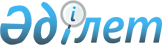 О внесении изменений и дополнений в постановление Правительства Республики Казахстан от 10 сентября 2010 года № 924 "Об утверждении отраслевой Программы "Жасыл даму" на 2010 - 2014 годы"Постановление Правительства Республики Казахстан от 4 августа 2011 года № 912      Правительство Республики Казахстан ПОСТАНОВЛЯЕТ:



      1. Внести в постановление Правительства Республики Казахстан от 10 сентября 2010 года № 924 "Об утверждении отраслевой Программы "Жасыл даму" на 2010 - 2014 годы" следующие изменения и дополнения:



      пункты 2 и 3 изложить в следующей редакции:

      "2. Министерству охраны окружающей среды Республики Казахстан совместно с заинтересованными центральными и местными исполнительными органами обеспечить надлежащее и своевременное выполнение мероприятий, предусмотренных Программой.

      3. Ответственным центральным и местным исполнительным органам, национальным компаниям (по согласованию) представлять информацию о ходе реализации Программы в соответствии с Правилами разработки и мониторинга отраслевых программ, утвержденными постановлением Правительства Республики Казахстан от 18 марта 2010 года № 218 "Об утверждении Правил разработки и мониторинга отраслевых программ".";



      пункт 4 исключить;



      пункт 5 после слов "приложению" дополнить цифрой "1";



      в отраслевой Программе "Жасыл даму" на 2010 - 2014 годы", утвержденной указанным постановлением:



      в разделе 1 "Паспорт Программы":



      в строке "Целевые индикаторы":



      строку "Динамика изменений объемов выбросов парниковых газов к 2014 году составит 1 % снижения к 1992 году" изложить в следующей редакции: "Непревышение объема выбросов парниковых газов к 2014 году составит 96 % по отношению к 1992 году";



      строки "метеорологических станций - 262; агрометеорологических пунктов - 195; гидрологических постов - 328; за состоянием атмосферного воздуха - 67;" изложить в следующей редакции: "метеорологических станций - 261; агрометеорологических постов - 79; гидрологических постов - 305; за состоянием атмосферного воздуха, работающих в автоматическом режиме - 67;";



      в строке "Источники и объемы финансирования":



      цифры "161714,06", "93759,21", "21650,4", "26280,6*", "25857,5*", "19970,71*", "46351,6", "9129,6**", "405,5", "171,5*", "92,0*", "74,0*", "3850,75", "1237,8", "2040,7*", "385,9*", "186,35*", заменить соответственно цифрами "172267,7", "100310,1", "18837,2", "32528,2*", "27574,4*", "21122,0*", "50657,3", "13435,2**", "484,9", "211,8*", "124,4*", "80,7*" "3468,7", "1010,8", "1822,9*", "401,0*", "234,0*";



      после строки "2013 год - 19970,71* млн. тенге" дополнить строкой следующего содержания:



      "2014 год - 248,3* млн. тенге";



      в разделе 3 "Анализ текущей ситуации":



      подраздел 3.3.9 "Влияние окружающей среды на состояние здоровья населения" дополнить частью пятой следующего содержания:

      "Защита здоровья населения от неблагоприятных экологических факторов достигается за счет:

      оценки экологического риска и формирования программ по его снижению;

      безусловного обеспечения нормативов качества окружающей среды на территории населенных пунктов;

      внедрения новых подходов к градостроительным решениям с выводом промышленных объектов за пределы селитебной зоны;

      ужесточения требований к качеству водопроводной и бутилированных питьевых вод;

      контроля за состоянием среды жилищ, в особенности по радиоактивным параметрам.";



      в разделе 4 "Цели, задачи, целевые индикаторы и показатели результатов реализации программы":



      в подразделе 4.3 "Целевые индикаторы":



      строку "динамика изменений объемов выбросов парниковых газов к 2014 году составит 1 % снижения к 1992 году" изложить в следующей редакции: "непревышение объема выбросов парниковых газов к 2014 году составит 96 % по отношению к 1992 году";



      строки "метеорологических станций - 262; агрометеорологических пунктов - 195; гидрологических постов - 328; за состоянием атмосферного воздуха - 67;" изложить в следующей редакции: "метеорологических станций - 261; агрометеорологических постов - 79; гидрологических постов - 305; за состоянием атмосферного воздуха, работающих в автоматическом режиме - 67;";



      в подразделе 4.4 "Показатели результатов, устанавливаемые по каждой задаче, как количественно и качественно измеримые значения, характеризующие степень решения задачи программы с указанием конкретного периода (среднесрочного или долгосрочного), в котором предполагается достигнуть планируемое значение":



      в строке "Реализуемые проекты по строительству, реконструкции и модернизации систем водоотведения и канализационных очистных сооружений":

      цифры "28", "38", "21", "3" заменить соответственно цифрами "11", "4", "2", "2";



      в строке "Процент очищенной территории от "исторических" загрязнений по реализуемым проектам":



      цифры "0", "20", "80", "90" заменить соответственно цифрами "13,8", "13,8", "27,6", "0";



      строку

      "                                                        "



      исключить;



      строку

      "                                                           "



      изложить в следующей редакции:

      "                                                          ";



      в задаче 3. Сохранение и восстановление природных экосистем:



      строку

      "                                                           "



      изложить в следующей редакции:

      "                                                           ";



      в задаче 4. Развитие и совершенствование системы управления качеством окружающей среды:



      строку

      "                                                           "



      изложить в следующей редакции:

      "                                                        "; 



      строку 

      "                                                           "



      изложить в следующей редакции:

      "                                                           ";



      в разделе 5 "Этапы реализации Программы":



      в подразделе 5.3. "Сохранение и восстановление природных экосистем":



      часть четвертую изложить в следующей редакции: 

      "Непревышение объема выбросов парниковых газов к 2014 году составит 96 % по отношению к 1992 году.";



      таблицу 2 изложить в следующей редакции:

      "                                                   Таблица 2

                                                          тыс. га                                                                  ";



      таблицу 3 изложить в следующей редакции:

      "                                                    Таблица 3

                                                           тыс. га

      Средства местных бюджетов на охрану, защиту и воспроизводство лесов на территории государственного лесного фонда, озеленение населенных пунктов, создание зеленых зон, парков, скверов и защитных насаждений в разрезе областей представлены в таблице 4.";



      в таблице 4:



      графу "2011 г." изложить в следующей редакции: 

      "466,3", "58,7", "308,0", "28,0", "865,6", "9,0", "58,3", "0,7", "923,6", "46,6", "460,3", "42,3", "313,9", "18,6", "514,3", "23,1", "819,7", "32,6", "1265,8", "32,4", "949,7", "3,5", "201,5", "4,7", "427,4", "17,6", "701,7", "49,5", "8276,1", "367,3", "3603,5", "618", "12568,4", "985,3";



      в графе "Область" слова "Бюджет города" заменить словами "Бюджет города Астаны";



      после строки "Бюджет города" дополнить строками следующего содержания:

      "                                                             ";



      в таблице 5:



      графу "2011 г." изложить в следующей редакции:

      "466,3", "373,0", "202,0", "158,5", "742,1", "683,9", "58,3", "57,3", "864,2", "802,4", "421,2", "339,1", "301,7", "234,8", "186,8", "150,0", "753,0", "591,3", "771,6", "688,6", "267,3", "43,6", "137,7", "91,4", "421,9", "329,5", "540,1", "362,2", "6134,2", "4905,6", "618", "6752,2", "4905,6";



      в таблице 6:



      графу "Всего" изложить в следующей редакции: 

      "2489,8", "124,6", "120,2", "214,4", "0", "13,4", "284,4", "134,1", "53,6", "43,0", "618,2", "35,6", "50,0", "80,3", "528,0", "190"; 



      графу "2011 г." изложить в следующей редакции: 

      "867,0", "40,5", "14,7", "77,8", "0", "13,4", "62,4", "0", "53,6", "43,0", "205,6", "0", "50,0", "80,0", "196,0", "30"; 



      в подразделе 5.4 "Развитие и совершенствование системы управления качеством окружающей среды": 



      в части четвертой слова "метеорологических станций - 262; агрометеорологических пунктов - 195; гидрологических постов - 328; за состоянием атмосферного воздуха - 67." заменить словами "метеорологических станций - 261; агрометеорологических постов - 79; гидрологических постов - 305; за состоянием атмосферного воздуха, работающих в автоматическом режиме - 67.";



      дополнить частями пятой и шестой следующего содержания:

      "По научному обеспечению охраны окружающей среды будут проведены научные исследования по следующим направлениям: 

      в области охраны окружающей среды;

      по изучению бассейновых зон;

      по переходу Республики Казахстан к устойчивому развитию;

      по эффективному использованию энергии и возобновляемых ресурсов.

      Перечень научно-исследовательских работ, которые планируются к реализации в рамках данной Программы, приведен в приложении 2 к настоящей Программе.";



      в разделе 6 "Необходимые ресурсы":



      цифры "161714,06", "93759,21", "21650,4", "26280,6*", "25857,5*", "19970,71*", "46351,6", "9129,6**", "405,5", "171,5*", "92,0*", "74,0*", "3850,75", "1237,8", "2040,7*", "385,9*", "186,35*", заменить соответственно цифрами "172267,7", "100310,1", "18837,2", "32528,2*", "27574,4*", "21122,0*", "50657,3", "13435,2**", "484,9", "211,8*", "124,4*", "80,7*" "3468,7", "1010,8", "1822,9*", "401,0*", "234,0*";



      после строки "2013 год - 19970,71* млн. тенге" дополнить строкой следующего содержания:

      "2014 год - 248,3* млн. тенге"; 



      раздел 7 "План мероприятий по реализации отраслевой Программы "Жасыл даму" на 2010 - 2014 годы" изложить в новой редакции согласно приложению 1 к настоящему постановлению;



      приложение 2 к отраслевой Программе "Жасыл даму" на 2010 - 2014 годы изложить в новой редакции согласно приложению 2 к настоящему постановлению.



      2. Настоящее постановление вводится в действие со дня подписания.      Премьер-Министр

      Республики Казахстан                       К. Масимов

Приложение 1 к постановлению   

Правительства Республики Казахстан

от 4  августа 2011 года № 912           7. План мероприятий на 2010 - 2014 годы по реализации

         отраслевой Программы "Жасыл даму" на 2010 - 2014 годы

      Всего по программе планируются расходы в размере 172267,7 млн. тенге, в том числе из республиканского бюджета 100310,1 млн. тенге, при этом на:

      2010 год - 18837,2 млн. тенге;

      2011 год - 32528,2* млн. тенге;

      2012 год - 27574,4* млн. тенге;

      2013 год - 21122,0* млн. тенге;

      2014 год - 248,3* млн. тенге;      50657,3 млн. тенге из местного бюджета, в том числе на:

      2010 год - 7674,1 млн. тенге;

      2011 год - 13435,2** млн. тенге;

      2012 год - 9341,6** млн. тенге;

      2013 год - 9847,5** млн. тенге;

      2014 год - 10358,8** млн. тенге;      3468,7 млн. тенге средства займа, в том числе на:

      2010 год - 1010,8 млн. тенге;

      2011 год - 1822,9* млн. тенге;

      2012 год - 401,0* млн. тенге;

      2013 год - 234,0* млн. тенге;      17347,0 млн. тенге собственные средства, в том числе на:

      2010 год - 1284,6 млн. тенге;

      2011 год - 1062,4* млн. тенге;

      2013 год - 7500,0* млн. тенге;

      2014 год - 7500,0* млн. тенге;      484,9 млн. тенге международные гранты, в том числе на:

      2010 год - 68,0 млн. тенге;

      2011 год - 211,8* млн. тенге;

      2012 год - 124,4* млн. тенге;

      2013 год - 80,7* млн. тенге.      Примечание:

      * - объемы расходов по мероприятиям, финансируемым за счет средств республиканского бюджета, будут уточняться в соответствии с Законом Республики Казахстан «О республиканском бюджете» на соответствующий год;

      ** - объемы финансирования будут уточняться при составлении местного бюджета соответствующего года;      расшифровка аббревиатур:      МООС - Министерство охраны окружающей среды Республики Казахстан

      МЭРТ - Министерство экономического развития и торговли Республики Казахстан

      МНГ  - Министерство нефти и газа Республики Казахстан

      МФ  - Министерство финансов Республики Казахстан

      МИНТ - Министерство индустрии и новых технологий Республики Казахстан

      МОН - Министерство образования и науки Республики Казахстан

      МСХ - Министерство сельского хозяйства Республики Казахстан

      МТС - Министерство туризма и спорта Республики Казахстан

      МИД - Министерство иностранных дел Республики Казахстан

      МЗ - Министерство здравоохранения Республики Казахстан

      МТСЗН - Министерство труда и социальной защиты населения Республики Казахстан

      МТК - Министерство транспорта и коммуникаций Республики Казахстан

      МЧС - Министерство по чрезвычайным ситуациям Республики  Казахстан

      МВД - Министерство внутренних дел Республики Казахстан

      МСИ - Министерство связи и информации Республики Казахстан

      АЗР - Агентство Республики Казахстан по управлению земельными ресурсами

Приложение 2       

к постановлению Правительства

Республики Казахстан    

от 4 августа 2011 года № 912 Приложение 2          

к отраслевой Программ      

"Жасыл даму" на 2010 - 2014 годы                                 Перечень

     научно-исследовательских работ, планируемых к реализации

              в рамках отраслевой Программы "Жасыл даму"

                              на 2010 - 2014 годы
					© 2012. РГП на ПХВ «Институт законодательства и правовой информации Республики Казахстан» Министерства юстиции Республики Казахстан
				Процент рекультивации

территорий хвостохранилищ

по реализуемым проектам %204040Динамика изменений

объемов выбросов

парниковых газов% к 1992 году000011Непревышение объема

выбросов парниковых газов

по отношению к 1992 году % 747681869196Увеличение пунктов

наблюдений:

метеорологических станций;ед.259259259260260262агрометеорологических

пунктов;ед.185185185189193195гидрологических постов;ед.291292299313327328за состоянием

атмосферного воздухаед.132222496767Увеличение пунктов

наблюдений:

метеорологических станций;ед.259259260260260261агрометеорологических

постов;ед.657071717179гидрологических постов;ед.291291298298300305за состоянием

атмосферного воздуха,

работающих в

автоматическом режимеед.132222324367Подписанные двухсторонние

и многосторонние соглашенияшт.211Подписанные двухсторонние и

многосторонние соглашенияшт.242211Национальные доклады в

рамках реализации

международных

экологических конвенцийшт.56565Национальные доклады в

рамках реализации

международных

экологических конвенцийшт.556565ОбластьВоспроизводство лесовВоспроизводство лесовВоспроизводство лесовВоспроизводство лесовВоспроизводство лесовВоспроизводство лесовОбласть2010 г.2011 г.2012 г.2013 г.2014 г.Акмолинскаявсего1,031,082,7571,211,305в т.ч. посевом

и посадкой0,550,62,2770,730,825Актюбинскаявсего0,610,8120,8120,8120,812в т.ч. посевом

и посадкой0,610,8120,8120,8120,812Алматинскаявсего3,53,6474,0114,094,17в т.ч. посевом

и посадкой0,820,9161,181,181,18Атыраускаявсего0,060,270,270,2750,275в т.ч. посевом

и посадкой0,060,060,060,0650,065Восточно-

Казахстанскаявсего1,31,41,4421,5071,567в т.ч. посевом

и посадкой0,500,560,570,580,59Жамбылскаявсего7,956,56,56,56,5в т.ч. посевом

и посадкой7,46,56,56,56,5Западно-

Казахстанскаявсего0,190,50,50,50,507в т.ч. посевом

и посадкой0,160,50,50,50,507Карагандинскаявсего0,10,10,20,20,2в т.ч. посевом

и посадкой0,10,10,20,20,2Костанайскаявсего1,31,631,922,5в т.ч. посевом

и посадкой1,251,331,381,451,55Кызылординскаявсего15,5520,76823,1624,07113,06в т.ч. посевом

и посадкой15,5518,96021,1621,87110,66в том числе:

проектная

территория на

осушенном дне

Аральского

морявсего8,514,28814,513,211-в т.ч. посевом

и посадкой8,514,2814,513,211-Мангистаускаявсего0,300,3040,280,3040,305в т.ч. посевом

и посадкой0,300,30,2760,30,3Павлодарскаявсего0,120,5180,1230,1220,124в т.ч. посевом

и посадкой0,120,0180,0230,0220,024Северо-

Казахстанскаявсего0,600,7850,8450,8850,925в т.ч. посевом

и посадкой0,300,30,360,40,44Южно-

Казахстанскаявсего7,677,17,67,78в т.ч. посевом

и посадкой7,13,874,55,26Всего:всего40,2845,41450,450,17640,25в т.ч. посевом

и посадкой35,1234,82539,79839,8129,653НаименованиеВоспроизводство лесов и лесоразведениеВоспроизводство лесов и лесоразведениеВоспроизводство лесов и лесоразведениеВоспроизводство лесов и лесоразведениеВоспроизводство лесов и лесоразведениеВоспроизводство лесов и лесоразведениеНаименование2010 г.2011 г.2012 г.2013 г.2014 г.Баянаульский ГНППвсего0,060,0990,1280,1390,149в т.ч. посевом

и посадкой0,060,0990,1280,1390,149Иле-Алатауский ГНППвсего0,050,050,050,090,09в т.ч. посевом

и посадкой0,050,050,050,090,09Катон-Карагайский ГНППвсего0,020,250,2450,2550,275в т.ч. посевом

и посадкой0,070,120,120,130,15Каркаралинский ГНППвсего0,010,010,010,010,01в т.ч. посевом

и посадкой0,010,010,010,010,01ГНПП «Кокшетау»всего0,120,2480,2480,2680,268в т.ч. посевом

и посадкой0,120,1780,1780,1980,198ГЛПР «Семей орманы»всего2,32,6013,114,1345,1в т.ч. посевом

и посадкой2,32,6013,114,1343,6в том числе в рамках Проектавсего0,050,0010,311,334-в т.ч. посевом

и посадкой0,050,0010,311,334-ГЛПР «Ертiс орманы»всего2,222,1382,6383,0622,928в т.ч. посевом

и посадкой2,222,1382,3382,5622,228в том числе в рамках Проектавсего0,050,0110,110,3340в т.ч. посевом

и посадкой0,050,0110,110,3340ГНПП «Колькой колдеры»всего0,020,020,020,020,02в т.ч. посевом

и посадкой0,020,020,020,020,02Сайрам-Угамский ГНППвсего0,050,090,090,090,09в т.ч. посевом

и посадкой0,050,060,060,060,06Жонгар-Алатауский ГНППвсего-0,030,030,030,03в т.ч. посевом

и посадкой-0,030,030,030,03ГНПП «Бурабай»всего-0,030,030,030,03в т.ч. посевом

и посадкой-0,030,030,030,03Сандыктауское УПЛХвсего0,020,0260,0260,0260,026в т.ч. посевом

и посадкой0,020,0160,0160,0160,016РГП «Жасыл аймак»всего5,05,05,05,05,0в т.ч. посевом

и посадкой5,05,05,05,05,0Всего:всего10,0810,59211,62513,15414,016в т.ч. посевом

и посадкой9,9410,35211,0912,41911,581Бюджет города

Алматы Всего688,8в т.ч. на

восстановление

лесов0№п/пМероприятияФорма

завершенияОтветстс-

венные за

исполнениеСроки

исполненияПредпола-

гаемые

расходы

(млн.

тенге)Источники

финансирования№бюджетной

программмы123456781. Развитие «зеленой экономики»1. Развитие «зеленой экономики»1. Развитие «зеленой экономики»1. Развитие «зеленой экономики»1. Развитие «зеленой экономики»1. Развитие «зеленой экономики»1. Развитие «зеленой экономики»1. Развитие «зеленой экономики»1.1. Внедрение чистых технологий и создание системы ресурсосбережения1.1. Внедрение чистых технологий и создание системы ресурсосбережения1.1. Внедрение чистых технологий и создание системы ресурсосбережения1.1. Внедрение чистых технологий и создание системы ресурсосбережения1.1. Внедрение чистых технологий и создание системы ресурсосбережения1.1. Внедрение чистых технологий и создание системы ресурсосбережения1.1. Внедрение чистых технологий и создание системы ресурсосбережения1.1. Внедрение чистых технологий и создание системы ресурсосбережения1.Разработка

комплекса мер по

низкоуглеродному

развитию

Казахстана, а

также основных

принципов и

механизмов для

ее обеспеченияИнформация

в МЭРТМООС

(созыв),

МИНТ, МНГ1 февраля

2011 года2010 г.

- 40,0Республи-

канский

бюджет0012.Внести

предложения по

разработке

комплекса мер по

переходу на

нормирование на

основе наилучших

доступных

технологий для

наиболее крупных

промышленных

предприятий -

загрязнителей

окружающей средыПредложения

в Прави-

тельство

Республики

КазахстанМООС

(созыв),

МИНТ, МНГ4 квартал

2011 годаНе

требуется3.Обеспечить

приобретение

программного

комплекса по

ведению реестра

углеродных

единиц и его

поддержкаИнформация

в МЭРТМООС

(созыв),

МИНТ, МНГ1 февраля

2011 года2010 г.

- 45,0 Республи-

канский

бюджет0014.Внести

предложение по

наращиванию

потенциала в

разработке и

внедрении

механизмов

«зеленого роста»

в стратегическое

планирование

Республики

КазахстанПредложения

в Прави-

тельство

Республики

КазахстанМООС4 квартал

2011 годаНе

требуется5.Внести предложе-

ние по подготов-

ке кадров в

области возоб-

новляемых

источников

энергииПредложение

в Пра-

вительство

Республики

КазахстанМОН4 квартал

2012 годаНе

требуется6.Внести предло-

жение по

разработке

экономических

стимулов для

сокращения

выбросовПредложение

в Пра-

вительство

Республики

КазахстанМООС

(созыв),

МФ, МЭРТ,

акимы

областей,

городов

Астаны и

Алматы4 квартал

2013 годаНе

требуется7.Внести предложе-

ние по созданию

условий и

предпосылок для

внедрения на

предприятиях

ресурсосбере-

гающих и

экологически

чистых

технологий,

обеспечивающих

выпуск продукции,

конкурентоспо-

собной по

экологическим

требованиямПредложение

в Прави-

тельство

Республики

КазахстанМООС

(созыв),

акимы

областей,

городов

Астаны и

Алматы4 квартал

2013 годаНе

требуется8.Усилить госу-

дарственный

контроль за

соблюдением

законодательно

установленных

требований к

эмиссиям в

окружающую среду

при сжигании

различных видов

топлива в

котельных

установках

тепловых

электрических

станцийИнформация

в Пра-

вительство

Республики

КазахстанМООС

(созыв),

МИНТ,

акимы

областей,

городов

Астаны и

Алматы1 квартал

ежегодноНе

требуется9.Внести пред-

ложение по

использованию

возобновляемых

источников

энергии в

сельской

местностиПредложение

в Пра-

вительство

Республики

КазахстанМООС

(созыв),

МИНТ,

акимы

областей,

городов

Астаны и

Алматы4 квартал

2012 годаНе требуется10.Внести пред-

ложение по

усилению

межрегионального

сотрудничества

для продвижения

«зеленого роста»

и реализации

Астанинской

инициативы

«Зеленый мост»

(в рамках 6-ой

Министерской

Конференции

Министров по

окружающей среде

и развитию

Азиатско-

Тихоокеанского

региона)Предложение

в Прави-

тельство

Республики

КазахстанМООС1 квартал

2012 годаНе требуется1.2. Применение мер по энергоэффективности и энергосбережению1.2. Применение мер по энергоэффективности и энергосбережению1.2. Применение мер по энергоэффективности и энергосбережению1.2. Применение мер по энергоэффективности и энергосбережению1.2. Применение мер по энергоэффективности и энергосбережению1.2. Применение мер по энергоэффективности и энергосбережению1.2. Применение мер по энергоэффективности и энергосбережению1.2. Применение мер по энергоэффективности и энергосбережению11.Внести пред-

ложение по

внедрению

эффективных

систем

управления

общественным

транспортом и

транспортными

потоками в

крупнонаселенных

пунктахПредложение

в Прави-

тельство

Республики

КазахстанМООС

(созыв),

МВД, МТК

акимы

областей,

городов

Астаны и

Алматы1 квартал

2013 годаНе требуется12.Внести пред-

ложение по

улавливанию и

утилизации

свалочного

биогаза на

действующих

полигонах

захоронения

твердых бытовых

отходовПредложение

в Прави-

тельство

Республики

КазахстанМООС

(созыв),

заинтере-

сованныегосударст-

венные

органы1 квартал

2013 годаНе требуется13.Внести пред-

ложение по

разработке

комплекса

организационных,

материально-

технических,

финансовых мер

по утилизации

ртутьсодержащихэнергосберегающих

лампПредложение

в Прави-

тельство

Республики

КазахстанМООС

(созыв),

МИНТ, МФ,

МСХ,

акимы

областей,

городов

Астаны и

Алматыдекабрь

2011 годаНе требуется2. Снижение антропогенного воздействия на компоненты окружающей среды

и здоровье населения2. Снижение антропогенного воздействия на компоненты окружающей среды

и здоровье населения2. Снижение антропогенного воздействия на компоненты окружающей среды

и здоровье населения2. Снижение антропогенного воздействия на компоненты окружающей среды

и здоровье населения2. Снижение антропогенного воздействия на компоненты окружающей среды

и здоровье населения2. Снижение антропогенного воздействия на компоненты окружающей среды

и здоровье населения2. Снижение антропогенного воздействия на компоненты окружающей среды

и здоровье населения2. Снижение антропогенного воздействия на компоненты окружающей среды

и здоровье населения2.1. Повышение качества атмосферного воздуха2.1. Повышение качества атмосферного воздуха2.1. Повышение качества атмосферного воздуха2.1. Повышение качества атмосферного воздуха2.1. Повышение качества атмосферного воздуха2.1. Повышение качества атмосферного воздуха2.1. Повышение качества атмосферного воздуха2.1. Повышение качества атмосферного воздуха14.Проведение

эффективного

государственного

контроля за

соблюдением

законодательно

установленных

требований к

выбросам

загрязняющих

веществ авто-

транспортных

средств, а также

за качеством

реализуемого

автомоторного

топлива в

розничной сетиИнформация

в Прави-

тельство

Республики

КазахстанМООС

(созыв),

МВД, МИНТ,

МНГ, МТК

Акимы

областей,

городов

Астаны и

Алматы1 квартал

ежегодноНе требуется15.Внести пред-

ложение по

разработке

мероприятий по

снижению

негативного

воздействия

автотранспорта,

включая создание

автоматизирован-

ной системы

управления

транспортными

потоками

(«зеленая

волна») на

главных

магистралях

городов,

расширение сферы

применения

газобаллонных

автомобилей,

биотоплива

повсеместное

внедрение и

установка

специальных

присадок и

другиеПредложение

в Прави-

тельство

Республики

КазахстанМООС

(созыв),

МТК, МВД,

МНГ, акимы

областей,

городов

Астаны и

Алматы1 квартал

2012 годаНе требуется16.Внести пред-

ложения по

внедрению

автоматизирован-

ного кругло-

суточного

контроля эмиссий

на источниках и

в санитарно-

защитных зонах

крупных промыш-

ленных предприятийПредложение

в Прави-

тельство

Республики

КазахстанМООС

(созыв),

МИНТ, МНГ,

акимы

областей,

городов

Астаны и

Алматы1 квартал

2012 годаНе требуется17.Строительство

комплекса по

очистке

промышленных

газов системы

Казахстан

Борисенко А.В.

на АО «Арселор

Миттал Темиртау»Информация

в Прави-

тельство

Республики

КазахстанМООС

(созыв),

МОН, Аким

Караган-

динской

области2013-2014

годы2013 г.- 7500,0*

2014 г.- 7500,0*Средства

предприятия18. Ликвидация

последствий

деятельности

шахт угольных

разрезов и

обогатительных

фабрик бывшего

производствен-

ного объединения

"Карагандауголь»Информация

в МООСМИНТ

(созыв),

Аким

Караган-

динской

области2010-2014

годы2010 г.-544,0

2011 г.-581,0*2012 г.- 621,7*

2013 г.- 621,7*Республикан-

ский бюджет03519.Разработка

комплекса мер по

повышению

технической,

газовой и

экологической

безопасности

объектов «ЛИРА»

Карачаганакского

месторожденияПредложение

в Прави-

тельство

Республики

КазахстанМООС

(созыв),

МНГ, Аким

Западно-

Казахс-

танской

области1 февраля

2011 годаНе требуется20.Внести пред-

ложение по

созданию единого

научно-произ-

водственного

центра опера-

тивного контроля

за состоянием

атмосферного

воздуха,

водоемов, почвы,

продуктов

питания и

питьевой воды в

Восточно-Казахс-

танской областиПредложение

в МООСАким

Восточно-

Казахс-

танской

области1 февраля

2011 годаНе требуется2.2. Снижение загрязнения водных ресурсов2.2. Снижение загрязнения водных ресурсов2.2. Снижение загрязнения водных ресурсов2.2. Снижение загрязнения водных ресурсов2.2. Снижение загрязнения водных ресурсов2.2. Снижение загрязнения водных ресурсов2.2. Снижение загрязнения водных ресурсов2.2. Снижение загрязнения водных ресурсов21.Реконструкция

комплекса очист-

ных сооружений

на реке Илек

города Актобе

(напорного кана-

лизационного

коллектора и

узла регули-

рующей емкости)Акт

выполненных

работМООС

(созыв),

Аким

Актюбинс-

кой области2010-2011

годы2010 г.

-1162,0

2011 г.

-1488,9*Республикан-

ский бюджет00922.Реконструкция

канализационных

очистных соору-

жений города

Актобе (1 оче-

редь строительства)Акт

выполненных

работМООС

(созыв),

Аким

Актюбинс-

кой

области2010-2011

годы2010 г.

-663,9

2011 г.

-656,9*Республикан-

ский бюджет00923.Строительство

комплекса

канализационных

очистных

сооружений для

левобережной

части г. АтырауАкт

выполненных

работМООС

(созыв),

Аким

Атыраус-

кой

области2010-2013

годы2010 г.

-500,0

2011 г.

-4043,2*

2012 г.

-3246,5*

2013 г.

-2333,2*Республикан-

ский бюджет00924.Внести

предложение по

ликвидации

загрязнения

подземных вод

авиационным

керосином

(г. Семей)Предложение

в Прави-

тельство

Республики

КазахстанМООС

(созыв),

Аким

Восточно-

Казахс-

танской

области1 квартал

2012 годаНе требуется25.Внести

предложение по

строительству

комплекса полной

биологической

очистки сточных

вод г. Тараз

Жамбылской

областиПредложение

в Прави-

тельство

Республики

КазахстанМООС

(созыв),

Аким

Жамбылс-

кой области1 квартал

2012 годаНе требуется26.Реконструкция и

модернизация

существующих

очистных

сооружений

канализации

производимостью

21,5 тыс. м3/сут

города Жанаозен

Мангистауской

области 1-я

очередь

строительстваАкт

выполненных

работМООС

(созыв),

Аким

Мангис-

тауской

области2010-2011

годы2010 г.-544,3

2011 г.- 1100,7Республиканс-

кий бюджет00927.Строительство

канализационных

очистных

сооружений № 2

(КОС-2) г. Актау

производитель-

ностью 30000

м3/сут (Первая

очередь)Акт

выполненных

работМООС

(созыв),

Аким

Мангис-

тауской

области2010-2011

годы2010 г.-1208,2

2011 г.-792,8*Республиканс-

кий бюджет00928.Строительство

коллектора для

канализационных

сетей до

очистных

сооружений

протяженностью

18 км в селе

КурыкИнформация в

МЭРТМООС

(созыв),

Аким

Мангис-

тауской

области2010 год2010 г.

-291,8Республиканс-

кий бюджет00929.Реконструкция

канализационных

очистных

сооружений (КОС)

города Уральска

(1-очередь)Акт

выполненных

работМООС

(созыв),

Аким

Западно-

Казахс-

танской

области2010-2011

годы2010 г.

-502,7

2011 г.

-271,1*Республиканс-

кий бюджет00930.Очистка водоемов

(озера Щучье,

Боровое, Карасу)

Щучинско-Боровс-

кой курортной

зоныАкт

выполненных

работМООС

(созыв),

Аким

Акмолинс-

кой области2011-2012

годы2011 г.

-2800,0*

2012 г.

-5592,5*Республиканс-

кий бюджет00431.Внести предложе-

ние по очистке

озера Копа от

иловых отложений

г. Кокшетау

Акмолинской

областиПредложение

в Прави-

тельство

Республики

КазахстанМООС

(созыв),

Аким

Акмолинс-

кой области1 квартал

2012 годаНе требуется32.Реконструкция

протоки реки

Комендантка с

расчисткой дна

г. Усть-

Каменогорске

Восточно-Казахс-

танской областиАкт

выполненных

работМООС

(созыв),

Аким

Восточно-

Казахс-

танской

области2011 год2011 г.

-518,3Республиканс-

кий бюджет00933.Реконструкция

канализационных

сетей и очистных

сооружений в

п. Тугыл

Тарбагатайского

района Восточно-

Казахстанской

областиАкт

выполненных

работМООС

(созыв),

Аким

Восточно-

Казахс-

танской

области2011 год2011 г.

-100,4Республиканс-

кий бюджет00934.Строительство

канализационных

сетей и очистных

сооружений

с. Аксуат

Тарбагатайского

района

Восточно-

Казахстанской

областиАкт

выполненных

работМООС

(созыв),

Аким

Восточно-

Казахс-

танской

области2012-2013

годы2012 г.

-400,9

2013 г.

-338,5Республиканс-

кий бюджет00935.Реконструкция

русла протоки

«Пионерская» в

городе Усть-

Каменогорске

Восточно-Казахс-

танской областиАкт

выполненных

работМООС

(созыв),

Аким

Восточно-

Казахс-

танской

области2011 год 2011 г.

-472,9 Республиканс-

кий бюджет00936.Внести предло-

жение по

реконструкции

русла реки Ульба

под мостом с 

устройством

очистных

сооружений для

очистки ливневых

вод в створе

проспекта

Независимости

города Усть-

Каменогорск

Восточно-Казахс-

танской областиПредложение

в Прави-

тельство

Республики

КазахстанМООС

(созыв),

Аким

Восточно-

Казахс-

танской

области1 квартал

2012 годаНе требуется37.Восстановление

Тайпакколь и

Кандыаральской

системы озер

Жанакорганского

района Кызылор-

динской областиАкт

выполненных

работМООС

(созыв),

Аким

Кызылор-

динской

области2012-2013

годы2012 г.-500,0

2013 г.

-381,3Республиканс-

кий бюджет00938.Реконструкция

системы канали-

зации села

Шарбакты

Щербактинского

района

Павлодарской

областиАкт

выполненных

работМООС

(созыв),

Аким

Павлодар-

ской

области2011 год2011 г.

-634,3Республиканс-

кий бюджет00939.Внести предложе-

ние по возрожде-

нию русла реки

Усолка Павло-

дарской областиПредложение

в Прави-

тельство

Республики

КазахстанМООС

(созыв),

Аким Пав-

лодарской

области1 квартал

2013 годаНе требуется40.Реконструкция и

расширение

канализационно-

очистных

сооружений в

селе Бейнеу

Мангистауской

областиАкт

выполненных

работМООС

(созыв),

Аким

Мангис-

тауской

области2011 год2011 г.

-748,8Республиканс-

кий бюджет00941.Внести

предложение по

очистке дна

озера Шалкар

Актюбинской

областиПредложение

в Прави-

тельство

Республики

КазахстанМООС

(созыв),

Аким

Актюбинс-

кой

области1 квартал

2013 годаНе требуется42.Внести

предложение по

модернизации

существующих

технологических

схем очистных

сооружений в

г. Петропавловске

(II и III этапы)Предложение

в Прави-

тельство

Республики

КазахстанМООС

(созыв),

Аким

Северо-

Казахс-

танской

области1 квартал

2013 годаНе требуется43.Внести предложение по созданию международного технологического парка «Вода и Экология» в городе АстанеПредложение

в Прави-

тельство

Республики

КазахстанМООС (созыв), МИНТ, МФ, аким города Астаны1 квартал

2012 годаНе требуется2.3. Уменьшение образования и создание системы обращения с отходами

производства и потребления2.3. Уменьшение образования и создание системы обращения с отходами

производства и потребления2.3. Уменьшение образования и создание системы обращения с отходами

производства и потребления2.3. Уменьшение образования и создание системы обращения с отходами

производства и потребления2.3. Уменьшение образования и создание системы обращения с отходами

производства и потребления2.3. Уменьшение образования и создание системы обращения с отходами

производства и потребления2.3. Уменьшение образования и создание системы обращения с отходами

производства и потребления2.3. Уменьшение образования и создание системы обращения с отходами

производства и потребления44.Внести

предложение по

созданию в

г. Астане

Национального

экологического

центра АО «Жасыл

Даму»Предложение

в Прави-

тельство

Республики

КазахстанМООС1 февраля

2011 годаНе требуется45.Реализация

проекта

Всемирного Банка

по уничтожению

запасов и

отходов стойких

органических

загрязнителей в

Казахстане и

реабилитации

загрязненных ими

территорийИнформация

в Прави-

тельство

Республики

КазахстанМООС

(созыв),

Аким

Восточно-

Казахс-

танской

области2011-2013

годы2011 г.

-30,0*

2012 г.

-10,0*

2013 г.

-10,0*Грант ГЭФ46.Детальная

инвентаризация

всех видов

стойких

органических

загрязнителей и

устаревших

пестицидовИнформация

в Прави-

тельство

Республики

КазахстанМООС

(созыв),

МЗ, МСХ,

акимы

областей,

городов

Астаны и

Алматы2010-2013

годы2010 г.

-65,0

2011 г.

-60,0*

2012 г.

-25,0*

2013 г.

-10,0*Грант ГЭФ47. Создание

помещений для

временного

хранения

полихлордифенил-

содержащего

оборудования и

отходов стойких

органических

загрязнителейИнформация

в Прави-

тельство

Республики

КазахстанМООС

(созыв),

акимы

областей,

городов

Астаны и

Алматы2011-2013

годы 2011 г.

-50,0*

2012 г.

-30,0*

2013 г.

-30,0*Грант ГЭФ48.Извлечение и

перепакетирова-

ние устаревших

пестицидов из

складов и

могильниковИнформация

в Прави-

тельство

Республики

КазахстанМООС

(созыв),

МЗ, акимы

областей

городов

Астаны и

Алматы2011-2013

годы2011 г.

-30,0*

2012 г.

-27,0*

2013 г.

-20,0*Грант ГЭФ49.Внести пред-

ложение по

демеркуризации

ртутьсодержащих

приборов и

изделий в городеУсть-Каменогорске

Восточно-Казахс-

танской областиПредложение

в Прави-

тельство

Республики

КазахстанМООС

(созыв),

Аким

Восточно-

Казахс-

танской

области1 квартал

2012 годаНе требуется50.Внести пред-

ложение по

строительству

полигона

складирования

твердых бытовых

отходов в городе

ПриозерскеПредложение

в Прави-

тельство

Республики

КазахстанМООС

(созыв),

Аким

Караган-

динской

области1 квартал

2012 годаНе требуется51.Внести

предложение по

строительству

полигона твердых

бытовых отходов

в селе Баянаул

Баянаульского

района Павло-

дарской областиПредложение

в Прави-

тельство

Республики

КазахстанМООС

(созыв),

Аким

Павло-

дарской

области1 квартал

2013 годаНе требуется2.4. Ликвидация «исторических» загрязнений2.4. Ликвидация «исторических» загрязнений2.4. Ликвидация «исторических» загрязнений2.4. Ликвидация «исторических» загрязнений2.4. Ликвидация «исторических» загрязнений2.4. Ликвидация «исторических» загрязнений2.4. Ликвидация «исторических» загрязнений2.4. Ликвидация «исторических» загрязнений52.Очистка под-

земных вод от

загрязнения

шестивалентным

хромом в зоне,

примыкающей к

реке «Илек» в

Актюбинской

областиАкт

выполненных

работМООС

(созыв),

Аким

Актюбинс-

кой

области2010-2013

годы 2010 г.

-32,0

2011 г.

- 885,9*

2012 г.

-158,5*

2013 г.

-1000,0*Республиканс-

кий бюджет01253.Внести пред-

ложение по

очистке под-

земных вод реки

Илек от

загрязнения

боромПредложение

в Прави-

тельство

Республики

КазахстанМООС

(созыв),

Аким

Актю-

бинской

области1 квартал

2012 годаНе требуется54.Внести пред-

ложение по

реконструкции и

рекультивации

хвостохранилища

Кошкар Ата в

Мангистауской

областиПредложение

в Прави-

тельство

Республики

КазахстанМООС

(созыв),

Аким

Мангис-

тауской

области1 квартал

2012 годаНе требуется55.Внести пред-

ложение по

рекультивации

отработанного

хвостохранилища

Текелийского

свинцово-цинко-

вого комбината в

Алматинской

областиПредложение

в Прави-

тельство

Республики

КазахстанМООС

(созыв),

Аким

Алматинс-

кой области1 квартал

2013 годаНе требуется56.Внести пред-

ложение по

ликвидации

площадных заг-

рязнений

нефтепродуктами

береговых

территорий с

последующей

рекультивацией

(загрязненное

битумом соленое

озеро южнее

г. Приозерск

Карагандинской

области)Предложение

в Прави-

тельство

Республики

КазахстанМООС

(созыв),

Аким

Караган-

динской

области1 квартал

2012 годаНе требуется57.Внести пред-

ложение по

организации

рекультивации,

утилизации

объектов

комплекса

«Байконур»Предложение

в Прави-

тельство

Республики

КазахстанМООС

(созыв),

Нацио-

нальное

космичес-

кое

агентство1 квартал

2012 годаНе требуется3. Сохранение и восстановление природных экосистем3. Сохранение и восстановление природных экосистем3. Сохранение и восстановление природных экосистем3. Сохранение и восстановление природных экосистем3. Сохранение и восстановление природных экосистем3. Сохранение и восстановление природных экосистем3. Сохранение и восстановление природных экосистем3. Сохранение и восстановление природных экосистем3.1. Создание условий для перехода к устойчивому развитию3.1. Создание условий для перехода к устойчивому развитию3.1. Создание условий для перехода к устойчивому развитию3.1. Создание условий для перехода к устойчивому развитию3.1. Создание условий для перехода к устойчивому развитию3.1. Создание условий для перехода к устойчивому развитию3.1. Создание условий для перехода к устойчивому развитию3.1. Создание условий для перехода к устойчивому развитию58.Внести пред-

ложения по

устойчивому

развитию

природно-хозяйс-

твенных систем

Казахстана в

целях сохранения

ландшафтного

разнообразия и

обеспечения

экологической

безопасности

жизнедеятель-

ности населенияПредложение

в Прави-

тельство

Республики

КазахстанМООС

(созыв),

МСХ, АЗР1 квартал

2012 годаНе требуется3.2. Предотвращение изменения климата и адаптация3.2. Предотвращение изменения климата и адаптация3.2. Предотвращение изменения климата и адаптация3.2. Предотвращение изменения климата и адаптация3.2. Предотвращение изменения климата и адаптация3.2. Предотвращение изменения климата и адаптация3.2. Предотвращение изменения климата и адаптация3.2. Предотвращение изменения климата и адаптация59.Осуществить

проведение

ежегодной

инвентаризации

парниковых газовИнформация

в Прави-

тельство Республики

КазахстанМООС

(созыв),

МИНТ,

МНГ, МСХ2010-2013

годы2010 г.

-12,6

2011 г.

-12,6*

2012 г.

-22,4*

2013 г.

-22,4*Республиканс-

кий бюджет00160.Создать и

обеспечить

функционирование

центра по 

подготовке и

реализации

проектов по

сокращению

выбросов

парниковых газовИнформация

в Прави-

тельство Республики

КазахстанМООС

(созыв),

МИНТ,

МНГ, МЭРТ2011-2013

годы2011 г.

-18,2*

2012 г.

-28,2*

2013 г.

-28,2*Республиканс-

кий бюджет00161.Осуществить

подготовку

национальных

сообщений по

Рамочной

конвенции по

изменению

климата

Организации

Объединенной

НацииИнформация

в Прави-

тельство Республики

КазахстанМООС

(созыв),

МИНТ,

МНГ, МСХ2011-2013

годы2011 г.

-37,3*

2012 г.

-32,4*

2013 г.

- 6,7*Грант

ГЭФ62.Выполнить работы

по обеспечению

переговорного

процесса по

Рамочной

конвенции 

по изменению

климата

Организации

Объединенной

Нации,

Киотскому

протоколу 

и пост-КиотоИнформация

в Прави-

тельство Республики

КазахстанМООС (созыв),

МИД,

МИНТ,

МНГ2010-2013

годы2010 г.

-30,4

2011 г.

-30,8*

2012 г.

-40,0*

2013 г.

- 40,0* Республикан-

ский бюджет00163.Выработка

предложений по

разработке

нормативно-пра-

вовой базы по

реализации

Киотского

протокола,

посткиотского

соглашения и

внутренней

политики и мер

по сокращению

выбросов

парниковых газовПредложение

в Прави-

тельство

Республики

КазахстанМООС1 квартал

2012 годаНе

требуется64.Проведение

обучающих курсов

по регулированию

выбросов и

сокращения

парниковых газовИнформация

в МЭРТМООС1 февраля 2011 года2010 г.

-4,0Республикан-

ский бюджет00165.Внести предло-

жения по

разработке

рыночных меха-

низмов по

утверждению

порядка торговли

квотами и

обязательствами

на сокращение

эмиссий

парниковых газов

в окружающую средуПредложение

в Прави-

тельство

Республики

КазахстанМООС

(созыв),

МНГ, МЭРТ1 февраля

2011 годаНе

требуется3.3. Предотвращение опустынивания и деградации земель3.3. Предотвращение опустынивания и деградации земель3.3. Предотвращение опустынивания и деградации земель3.3. Предотвращение опустынивания и деградации земель3.3. Предотвращение опустынивания и деградации земель3.3. Предотвращение опустынивания и деградации земель3.3. Предотвращение опустынивания и деградации земель3.3. Предотвращение опустынивания и деградации земель66. Разработать

комплекс мер по

предотвращению

процессов

опустынивания и

сокращению

масштабов

деградации

земель, снижению

негативного

воздействия

засухи, с

внедрением новых

технологий и

введением

экономических

механизмов

борьбы с

опустыниваниемПредложение

в Прави-

тельство

Республики

КазахстанМСХ

(созыв),

МООС,

АЗР,

акимы

областей,

городов

Астаны и

Алматы1 квартал

2012 годаНе требуется67.Внести предло-

жения по

созданию и

устойчивому

функционированию

международной

сети заповедни-

ков и репре-

зентативных

ландшафтных

резерватов, а

также развитию

геопарков и

геотуризмаПредложение

в Прави-

тельство

Республики

КазахстанМООС

(созыв),

МСХ1 февраля

2011 годаНе требуется68.Внести предложе-

ние по совер-

шенствованию

законодательства

Республики

Казахстан по

управлению

пастбищными

ресурсами Предложение

в Прави-

тельство

Республики

КазахстанМСХ

(созыв),

МООС1 квартал

2012 годаНе

требуется69.Внести предло-

жение по

разработке

отраслевой

программы по

совершенство-

ванию пастбищных

ресурсовПредложение

в Прави-

тельство

Республики

КазахстанМСХ

(созыв),

МООС, АЗР1 квартал

2012 годаНе

требуется70.Провести

обучающие

мероприятия по

управлению

лесными и

пастбищными

ресурсамиИнформация

в Прави-

тельство

Республики

КазахстанМСХ

(созыв),

МООС2011 год2011 г.

-3,0Грант

ГЭФ3.3.4. Сохранение и устойчивое использование животного мира3.3.4. Сохранение и устойчивое использование животного мира3.3.4. Сохранение и устойчивое использование животного мира3.3.4. Сохранение и устойчивое использование животного мира3.3.4. Сохранение и устойчивое использование животного мира3.3.4. Сохранение и устойчивое использование животного мира3.3.4. Сохранение и устойчивое использование животного мира3.3.4. Сохранение и устойчивое использование животного мираОрганизация учета и меры по стабилизации численности редких и исчезающих

видов диких копытных животных и сайгаковОрганизация учета и меры по стабилизации численности редких и исчезающих

видов диких копытных животных и сайгаковОрганизация учета и меры по стабилизации численности редких и исчезающих

видов диких копытных животных и сайгаковОрганизация учета и меры по стабилизации численности редких и исчезающих

видов диких копытных животных и сайгаковОрганизация учета и меры по стабилизации численности редких и исчезающих

видов диких копытных животных и сайгаковОрганизация учета и меры по стабилизации численности редких и исчезающих

видов диких копытных животных и сайгаковОрганизация учета и меры по стабилизации численности редких и исчезающих

видов диких копытных животных и сайгаковОрганизация учета и меры по стабилизации численности редких и исчезающих

видов диких копытных животных и сайгаков71.Проведение

ежегодного учета

численности и

мониторинга

редких и

исчезающих видов

диких копытных

животныхИнформация

в МООСМСХ2010-2013

годы2010 г.

-66,9

2011 г.

-68,4*

2012 г.

-68,5*

2013 г.

-68,6*Республиканс-

кий бюджет07072.Учет численности

и мониторинг

сайгаковИнформация

в МООСМСХ2010-2013

годы2010 г.

-18,9

2011 г.

-23,7*

2012 г.

-23,8*

2013 г.

-23,9*Республиканс-

кий бюджет07073.Осуществление

охраны редких и

исчезающих видов

диких копытных

животных и

сайгаковИнформация

в МООСМСХ2010-2013годы2010 г.

-250,1

2011 г.

-250,0*

2012 г.

-250,0*

2013 г.

-250,0*Респуб-

ликанский бюджет07374.Регулирование

численности

хищников в

пределах ареала

редких и

исчезающих видов

диких копытных

животных и

сайгаков (в

природе)Информация

в МООСМСХ

(созыв),

акимы

Актюбинс-

кой,

Атыраус-

кой,

Западно-

Казахс-

танской,

Караган-

динской,

Кызылор-

динской и

Южно-

Казахс-

танской

областей2010-2014

годы2010 г.-24,0

2011 г.-24,0**

2012 г.-24,0**

2013 г.-24,0**

2014 г.-24,0**Местный бюджет75.Реинтродукция

редких и

исчезающих видов

диких копытных

животных (кулан,

джейран) на

основании

биологического

обоснованияИнформация

в МООСMCX2011-2013

годы2011 г.

-3,0*

2012 г. -6,5*

2013 г.

-7,0Республиканс-

кий бюджет07076.Проведение

мероприятий по

размножению

тугайного оленя

искусственным

путемИнформация

в МСХАким

Южно-

Казахс-

танской

области2010-2014

годы 2010 г.

-4,0

2011 г.

-4,2**

2012 г.

-4,3**

2013 г.

-4,4**

2014 г.

-4,5**Местный

бюджетОхрана и воспроизводство животного мираОхрана и воспроизводство животного мираОхрана и воспроизводство животного мираОхрана и воспроизводство животного мираОхрана и воспроизводство животного мираОхрана и воспроизводство животного мираОхрана и воспроизводство животного мираОхрана и воспроизводство животного мира77.Проведение

межхозяйствен-

ного охотуст-

ройства

охотничьих

угодий и

биолого-

экономического

обследованияИнформация

в МООСМСХ2011-2013

годы2011 г.

-5,0

2012 г.

-1,6*

2013 г.

-1,7*Республиканс-

кий бюджет07078.Подготовка

биологического

обоснования на

изъятие объектов

животного мира

для определения

лимита изъятия

объектов

животного мираИнформация

МООСМСХ2010-2013

годы2010 г. - 3,3

2011 г.

-3,8*

2012 г.

-2,8*

2013 г.

-2,98Республиканс-

кий бюджет07079.Внести

предложение по

организации

авиационного

патрулирования

ареалов

распространения

сайгаков и

редких и

исчезающих

видов животныхПредложение

в Прави-

тельство

Республики

КазахстанМСХ

(созыв),

МООС1 квартал

2011 годаНе

требуетсяНаучные исследования в области сохранения генофонда животного мираНаучные исследования в области сохранения генофонда животного мираНаучные исследования в области сохранения генофонда животного мираНаучные исследования в области сохранения генофонда животного мираНаучные исследования в области сохранения генофонда животного мираНаучные исследования в области сохранения генофонда животного мираНаучные исследования в области сохранения генофонда животного мираНаучные исследования в области сохранения генофонда животного мира80. Внести пред-

ложение по

изъятию и

использованию

редких и

исчезающих видов

животных для

научных

исследований и

селекционного

регулированияПредложение

в Прави-

тельство

Республики

КазахстанМСХ

(созыв),

МОН1 февраля

2011 годаНе

требуется81.Проведение

мероприятий по

экологическому

просвещению и

воспитанию

населения по

проблемам охраны

редких и

исчезающих видов

животных,

информирование

общественного

мнения о

необходимости

сохранения

биоразнообразияИнформация

в МСХАким

Актюбинс-

кой области2010-2014

годы 2010 г.

-1,5

2011 г.

-1,5**

2012 г.

-1,5**

2013 г.

-1,5**

2014 г.

-1,5**Местный

бюджетОрганизация учета и меры по стабилизации запасов и водных

биологических ресурсовОрганизация учета и меры по стабилизации запасов и водных

биологических ресурсовОрганизация учета и меры по стабилизации запасов и водных

биологических ресурсовОрганизация учета и меры по стабилизации запасов и водных

биологических ресурсовОрганизация учета и меры по стабилизации запасов и водных

биологических ресурсовОрганизация учета и меры по стабилизации запасов и водных

биологических ресурсовОрганизация учета и меры по стабилизации запасов и водных

биологических ресурсовОрганизация учета и меры по стабилизации запасов и водных

биологических ресурсов82.Организация

работ по зарыб-

лению рыбо-

хозяйственных

водоемов, путем

вселения в

водоемы более

продуктивных рыбИнформация

в МООСМСХ2010-2013

годы2010 г.

-746,6

2011 г.

-433,2*

2012 г.

-554,4*

2013 г.

-554,4*Республиканс-

кий бюджет03883.Проведение госу-

дарственного

учета рыбных

ресурсовИнформация

в МООСМСХ2010-2013

годы2010 г.

-124,3

2011 г.

-144,5*

2012 г.

-157,5*

2013 г.

-168,5*Республиканс-

кий бюджет03784.Организация и

осуществление

мероприятий по

выявлению,

пресечению

браконьерства и

незаконного

оборота

объектами и

продукцией

биологических

ресурсовИнформация

в МООСМСХ

(созыв),

МВД,

акимы

областей,

городов

Астаны и

Алматы1 квартал

ежегодноНе

требуется3.3.5. Развитие системы особо охраняемых природных территорий3.3.5. Развитие системы особо охраняемых природных территорий3.3.5. Развитие системы особо охраняемых природных территорий3.3.5. Развитие системы особо охраняемых природных территорий3.3.5. Развитие системы особо охраняемых природных территорий3.3.5. Развитие системы особо охраняемых природных территорий3.3.5. Развитие системы особо охраняемых природных территорий3.3.5. Развитие системы особо охраняемых природных территорий85.Внести предло-

жения по расши-

рению территории

государственных

национальных

природных

парков:

«Алтын Эмель»;

Сайрам-УгамскийПредложение

в Прави-

тельство

Республики

КазахстанМСХ

(созыв),

МООС,

АЗР4 квартал

2012 года

2013 годаНе

требуется86.Внести предло-

жения по

расширению

территории

государственных

природных

заповедников:

Алакольский

БарсакельмесскийПредложение

в Прави-

тельство

Республики

КазахстанМСХ

(созыв),

МООС,

АЗР4 квартал

2010 года

2013 годаНе

требуется87. Внести предло-

жения по

расширению

территории

Иргиз-

Торгайского

государственного

природного

резерватаПредложение

в Прави-

тельство

Республики

КазахстанМСХ

(созыв),

МООС,

АЗР4 квартал

2012 годаНе

требуется88.Мероприятия по

расширению

территории

Улытауского

заказникаПроект

естест-

венно-

научного

обоснованияМСХ

(созыв),

АЗР4 квартал

2011 года2011 г.

-1,5* Грант

ГЭФ89.Мероприятия по

созданию

государственного

природного

заказника

«Онтустик Алтай»Проекты

естест-

венно-

научного

обоснования

и технико-

экономичес-

кого

обоснованияМСХ

(созыв),

АЗР4 квартал

2011 года2010 г.

-3,0Грант ГЭФ90.Внести предло-

жение по

созданию

государственного

природного

заказника

«Оңтүстік Алтай»Предложение

в Прави-

тельство

Республики

КазахстанМСХ

(созыв),

МООС,

АЗР4 квартал

2011 годаНе

требуется91.Внести

предложения по

созданию

государственного

природного

резервата

«Алтын Дала»Предложение

в Прави-

тельство

Республики КазахстанМСХ

(созыв), МООС, АЗР4 квартал

2011 годаНе

требуется92.Внести предло-

жения по

созданию

государственных

национальных

природных

парков 

Тарбагатайский;

«Мерке»;

ТуркестанскийПредложение

в Прави-

тельство

Республики

КазахстанМСХ

(созыв),

МООС, АЗР4 квартал

2012 года

2013 года

2014 годаНе

требуется93.Внести предло-

жение по

созданию

государственных

природных

заказников:

«Жайсан»;

«Кызылкумский»Предложение

в Прави-

тельство

Республики

КазахстанМСХ

(созыв),

МООС,

АЗР4 квартал

2013 года

2014 годаНе

требуется94.Разработка

естественно-

научного

обоснования и

технико-

экономического

обоснования

создания

государственного

природного

заказника

«Кызылкумский»Проекты

естест-

венно-

научного

обоснования

и технико-

экономичес-

кого

обоснованияМСХ

(созыв),

АЗР4 квартал

2011 года2011 г.

-4,5*Республиканс-

кий бюджет07095.Разработка

естественно-

научного

обоснования и

технико-экономи-

ческого

обоснования

создания особо

охраняемых

природных

территорий в

пойме реки ИлиПроекты

естест-

венно-

научного

обоснования

и технико-

экономичес-

кого

обоснованияМСХ

(созыв),

АЗР4 квартал

2011 года2011 г.

-4,5*Республиканс-

кий бюджет07096.Внести предло-

жение по

созданию

государственного

природного

резервата в

пойме реки ИлиПредложение

в Прави-

тельство

Республики

КазахстанМСХ

(созыв),

МООС, АЗР4 квартал

2012 годаНе

требуется97.Разработка

технико-экономи-

ческого обосно-

вания создания

государственного

природного

резервата в

пойме реки

СырдарьяПроект

технико-

экономичес-

кого

обоснованияМСХ

(созыв),

МООС,

АЗР4 квартал

2012 года2012 г.

-8,7*Республиканс-

кий бюджет07098.Разработка

естественно-

научного и

технико-экономи-

ческого обосно-

ваний создания

государственного

природного

резервата в

пойме реки ИртышПроекты

естест-

венно-

научного

обоснования

и технико-

экономичес-

кого

обоснованияМСХ

(созыв),

МООС,

АЗР2013-2014

годы2013 г.

-6,8*

2014 г.

-9,8*Республиканс-

кий бюджет07099.Разработка

естественно-

научного и

технико-экономи-

ческого обосно-

ваний создания

государственного

природного

резервата в

пойме реки УралПроекты

естест-

венно-

научного

обоснования

и технико-

экономи-

ческого

обоснованияМСХ

(созыв),

МООС,

АЗР2013-2014

годы 2013 г.

-6,6*

2014 г.

- 8,7*Республиканс-

кий бюджет070100.Корректировка

естественно-

научного и

технико-экономи-

ческого

обоснований

расширения

территории

Барсакельмес-

ского государст-

венного

природного

заповедникаПроекты

естест-

венно-

научного

обоснования

и технико-

экономи-

ческого

обоснованияМСХ

(созыв),

МООС,

АЗР2012 год2012 г.

-4,7*Республиканс-

кий бюджет070101.Внести предло-

жения по

созданию

Каспийского

государственного

природного

заповедникаПредложение

в Прави-

тельство

Республики

КазахстанМСХ

(созыв),

МООС,

АЗР4 квартал

2014 годаНе

требуется102.Внести предложе-

ние по созданию государственного природного резервата в пойме реки СырдарьяПредложение

в Прави-

тельство

Республики

КазахстанМСХ

(созыв),

МООС,

АЗР4 квартал

2013 годаНе

требуется103Разработка

естественно-

научного

обоснования и

технико-экономи-

ческого

обоснования

создания

государственной

заповедной зоны

в Мангистауской

областиПроекты

естест-

венно-

научного

обоснования

и технико-

экономи-

ческого

обоснованияМСХ

(созыв),

МООС,

АЗР4 квартал

2011 года2011 г.

-8,2*Республиканс-

кий бюджет070104.Разработка

проекта технико-

экономического

обоснования

создания

государственного

природного

резервата

«Бокейорда - Жайык»Проект

технико-

экономи-

ческого

обоснованияМСХ

(созыв),

Аким

Западно-

Казахс-

танской

области4 квартал

2013 года2013 г.

-4,0*Грант

ГЭФРазвитие экологического туризма на особо охраняемых природных территорияхРазвитие экологического туризма на особо охраняемых природных территорияхРазвитие экологического туризма на особо охраняемых природных территорияхРазвитие экологического туризма на особо охраняемых природных территорияхРазвитие экологического туризма на особо охраняемых природных территорияхРазвитие экологического туризма на особо охраняемых природных территорияхРазвитие экологического туризма на особо охраняемых природных территорияхРазвитие экологического туризма на особо охраняемых природных территориях105.Развитие

экологического

туризмаИнформация

в МООСМСХ

(созыв),

МТС1 квартал

ежегодноНе

требуется3.3.6. Сохранение и воспроизводство лесов, рациональное их использование,

озеленение населенных пунктов3.3.6. Сохранение и воспроизводство лесов, рациональное их использование,

озеленение населенных пунктов3.3.6. Сохранение и воспроизводство лесов, рациональное их использование,

озеленение населенных пунктов3.3.6. Сохранение и воспроизводство лесов, рациональное их использование,

озеленение населенных пунктов3.3.6. Сохранение и воспроизводство лесов, рациональное их использование,

озеленение населенных пунктов3.3.6. Сохранение и воспроизводство лесов, рациональное их использование,

озеленение населенных пунктов3.3.6. Сохранение и воспроизводство лесов, рациональное их использование,

озеленение населенных пунктов3.3.6. Сохранение и воспроизводство лесов, рациональное их использование,

озеленение населенных пунктовОхрана лесов от пожаров, незаконных порубок и других нарушений лесного

законодательства, защита их от вредителей и болезнейОхрана лесов от пожаров, незаконных порубок и других нарушений лесного

законодательства, защита их от вредителей и болезнейОхрана лесов от пожаров, незаконных порубок и других нарушений лесного

законодательства, защита их от вредителей и болезнейОхрана лесов от пожаров, незаконных порубок и других нарушений лесного

законодательства, защита их от вредителей и болезнейОхрана лесов от пожаров, незаконных порубок и других нарушений лесного

законодательства, защита их от вредителей и болезнейОхрана лесов от пожаров, незаконных порубок и других нарушений лесного

законодательства, защита их от вредителей и болезнейОхрана лесов от пожаров, незаконных порубок и других нарушений лесного

законодательства, защита их от вредителей и болезнейОхрана лесов от пожаров, незаконных порубок и других нарушений лесного

законодательства, защита их от вредителей и болезней106.Обеспечение

содержания особо

охраняемых

природных

территорийИнформация

в МООСМСХ2010-2013

годы2010 г.

-2730,7

2011 г.

-3226,5*

2012 г.

-3058,7*

2013 г.

-3058,7*Республиканс-

кий бюджет040107Обеспечение

содержания

Сандыктауского

учебно-произ-

водственного

лесного

хозяйстваИнформация

в МООСМСХ2010-2013

годы2010 г.

-32,3

2011 г.

-34,6*

2012 г.

-39,8*

2013 г.

-39,8*Республиканс-

кий бюджет068108Обеспечение

содержания

государственных

учреждений

лесного

хозяйстваИнформация

в МСХАкимы

областей2010-2014

годы2010 г.

-3561,8

2011 г.

-4905,6**

2012 г.

-4532,4**

2013 г.

-4759,7**

2014 г.

-5069,1**Местный

бюджет109.Приобретение

техники и

оборудования для

особо охраняемых

природных

территорий

республиканского

значения со

статусом

юридического

лицаИнформация

в МООСМСХ2010-2013

годы2010 г.

-25,1

2011 г.

-343,1*

2012 г.

- 330* 

2013 г.- - 340* Республиканс-

кий бюджет075110.Приобретение

техники и

оборудования для

государственных

учреждений

лесного

хозяйстваИнформация

в МСХАкимы

областей2010-2014

годы2010 г.

-348,7

2011 г.

-837,0**

2012 г.

-455,7**

2013 г.

-470,1**

2014 г.

-348,6**Местный

бюджет111.Приобретение

техники и

оборудования для

государственных

учреждений

лесного

хозяйства и

природоохранных

учрежденийИнформация

в МООСМСХ2010-2012

годы2010 г.

-227,8

2011 г.

-224,5*

2012 г.

-14,9*2010 г.

-683,5

2011 г.

-673,6*

2012 г.

-44,7*Республиканс-

кий бюджет

 

 

 

 

 Займ

Всемирногo

банка044112.Осуществление

строительства и

ремонта кордонов,

пожарных вышек,

других зданий и

сооруженийИнформация

в МООСМСХ

(созыв),

акимы

областей2010-2014

годы2010 г.

-90,4

2011 г.

-99,2*

2012 г.

-77,0*

2013 г.

-131*2010 г.

-72,5

2011 г.

-326,8**

2012 г.

-180,6**

2013 г.

-208,7**

2014 г.

-222,4**Республиканс-

кий бюджет

 

 

 

 

 

 

 

 Местный

бюджет008113.Осуществление

строительства и

ремонта лесных

питомников,

пожарно-

химических

станций, пожар-

ных вышек,

других зданий и

сооруженийИнформация

в МООСМСХ

(созыв),

акимы

областей2010-2013

годы2010 г.

-36,4

2011 г.

-232,3*

2012 г.

-32,4*

2013 г.

-1,1*2010 г.

-145,5

2011 г.

-929,0*

2012 г.

-129,6*

2013 г.

-4,6*Республиканс-

кий бюджет

 

 

 

 Займ

Всемирногo

банка044114Проведение

противопожарных

и лесозащитных

мероприятий на

территории

государственного

лесного фонда

Республики

КазахстанИнформация

в МООСМСХ

(созыв),

акимы

областей2010-2014

годы2010 г.

-624,9

2011 г.

-779,7*

2012 г.

-699,8*

2013 г.

-699,8*2010 г.

- 327,6

2011 г.

-590,4**

2012 г.

-403,4**

2013 г.

-460,2**

2014 г.

-548,8**Республиканс-

кий бюджет

 

 

 

 

 

 

 Местный бюджет040115Проведение работ

по авиационной

охране лесовИнформация

в МООСМСХ2010-2013

годы2010 г.

-1003,8

2011 г.

-1582,6*

2012 г.

-1140,6*

2013 г.

-1140,6*Республиканс-

кий бюджет072Воспроизводство лесов и лесоразведениеВоспроизводство лесов и лесоразведениеВоспроизводство лесов и лесоразведениеВоспроизводство лесов и лесоразведениеВоспроизводство лесов и лесоразведениеВоспроизводство лесов и лесоразведениеВоспроизводство лесов и лесоразведениеВоспроизводство лесов и лесоразведение116Обеспечение

экспертизы

качества лесных

семян, учет и

аттестация

объектов

лесосеменной

базы, оценка

санитарного

состояния лесов,

содержания

Казахского

государственного

республиканского

лесосеменного

учрежденияИнформация

в МООСМСХ2010-2013

годы2010 г.

-23,7

2011 г.

-27,1*

2012 г.

-27,1*

2013 г.

-27,1*Республиканс-

кий бюджет067117Обеспечение

лесокультурных

работ посадочным

материалом с

улучшенными

наследственными

качествами и

продолжение

работ по

формированию и

содержанию

постоянной

лесосеменной

базыИнформация

в МООСМСХ2010-2013

годы2010 г.

-70,1

2011 г.

-82,5*

2012 г.

-82,5*

2013 г.

-89,1*Республиканс-

кий бюджет069118Обеспечение

восстановления

лесных

питомниковИнформация

в МСХАкимы

областей2010-2014

годы2010 г.

-24,3

2011 г.

-55,2**

2012 г.

-34,7**

2013 г. -41,4**

2014 г. -44,0**Местный бюджет119.Проведение мер

содействия

естественному

возобновлению

лесаИнформация

в МООСМСХ

(созыв),

акимы

областей2010-2014

годы2010 г.

-1,0

2011 г.

- 2,4*

2012 г.

- 2,0*

2013 г.

-2,7*

 

 

2010 г.

-8,9

2011 г.

- 16,2**

2012 г.

- 9,4**

2013 г.

-11,9**

2014 г.

- 13,7**Республиканс-

кий бюджет

 

 

 

 

 

 

 

 

Местный

бюджет040120.Проведение

мероприятии по

воспроизводству

лесов и лесо-

разведению

методом посева и

посадкиИнформация

в МООСМООС

(созыв),

акимы

областей2010-2014

годы2010 г.

-354,3

2011 г.

-442,2*

2012 г.

- 396,8*

2013 г.

-396,8*2010 г.

-248,5

2011 г.

-295,9**

2012 г.

- 328,2**

2013 г.

-352,8**

2014 г.

-14377,6**Республиканс-

кий бюджет

 

 

 

 

 

 

 

 

 

Местный бюджет040121.Проведение

мероприятий по

воспроизводству

лесов и лесо-

разведению

методом посева и

посадкиИнформация

в МООСМСХ2010-2013

годы2010 г.

-121,2

2011 г. -146,4*

2012 г. -151,1*

2013 г. -152,9*2010 г. -181,8

2011 г. -220,3*

2012 г. -226,7*

2013 г. -229,4*Республиканс-

кий бюджет Займ

Всемирного

банка044Создание защитных насаждений на полосах отвода железных и автомобильных дорогСоздание защитных насаждений на полосах отвода железных и автомобильных дорогСоздание защитных насаждений на полосах отвода железных и автомобильных дорогСоздание защитных насаждений на полосах отвода железных и автомобильных дорогСоздание защитных насаждений на полосах отвода железных и автомобильных дорогСоздание защитных насаждений на полосах отвода железных и автомобильных дорогСоздание защитных насаждений на полосах отвода железных и автомобильных дорогСоздание защитных насаждений на полосах отвода железных и автомобильных дорог122.Проведение

мероприятии по

созданию и

содержанию

лесонасаждений

вдоль железных

дорогИнформация

в МСХМТК

(созыв),

АО «НК

Казахстан

темир

жолы» (по

согласо-

ванию)4 квартал

2011 года2010 г.

-1284,6

2011 г.

-1062,4*Собственные

средства123.Провести меро-

приятия по

созданию и

содержащие

лесополос и

других насаж-

дений вдоль

автомобильных

дорог

республиканского

значения общего

пользованияИнформация

в МСХМТК2010-2013

годы2010 г. -216,7

2011 г. -172,0*

2012 г.

-89,0*

2013 г.

-103,0*Республиканс-

кий бюджет003124Проведение меро-

приятий по соз-

данию лесонасаж-

дений вдоль

автомобильной

дороги «Астана-

Щучинск» на

участках

«Шортанды-

Щучинск»Информация

в МООСМСХ2011-2014

годы 2011 г. -481,0*

2012 г. -649,2*

2013 г. -315,3*

2014 г. -229,8*Республиканс-

кий бюджет20125Внести предло-

жение по прове-

дению озеленения

вдоль междуна-

родного транзит-

ного коридора

Западная Европа-

Западный КитайПредложение

в МФМТК1 квартал

2013 годаНе требуетсяСоздание зеленых зон населенных пунктов и их озеленениеСоздание зеленых зон населенных пунктов и их озеленениеСоздание зеленых зон населенных пунктов и их озеленениеСоздание зеленых зон населенных пунктов и их озеленениеСоздание зеленых зон населенных пунктов и их озеленениеСоздание зеленых зон населенных пунктов и их озеленениеСоздание зеленых зон населенных пунктов и их озеленениеСоздание зеленых зон населенных пунктов и их озеленение126.Произведение

мероприятий по

созданию и

содержанию

зеленых зон

населенных

пунктов (за

исключением

зеленой зоны

города Астаны)Информация

в МСХАкимы

областей

городов

Астаны и

Алматы2010-2014

годы2010 г. -1459,8

2011 г. -1340,4**

2012 г. -1746,9**

2013 г. -1816,6**

2014 г. -1901,8**Местный бюджет127Создание в об-

ластных центрах,

г. Астаны парков

и скверов, в

т.ч. парка

Первого

Президента

Республики

КазахстанИнформация

в МСХАкимы

областей,

городов

Астаны и

Алматы2010-2014

годы2010 г. -62,8

2011 г. -381,2**

2012 г. -75,7**

2013 г. -82,8**

2014 г. -107,6**Местный бюджет128Проведение

высадки зеленых

насаждений в

населенных

пунктах областейИнформация

в МСХАкимы

областей,

городов

Астаны и

Алматы2010-2014

годы2010 г. -580,8

2011 г. -3804,4**

2012 г. -508,3**

2013 г. -507,8**

2014 г. -522,6**Местный бюджет129Создание защит-

ных насаждений

вдоль дорог

местного

значенияИнформация

в МСХАкимы

областей,

городов

Астаны и

Алматы2010-2014

годы2010 г. -283,3

2011 г. -173,2**

2012 г. -250,6**

2013 г. -263,0**

2014 г. -269,5**Местный бюджет130.Развернуть в

республике

природо-охранную

акцию «Жасыл

жапырак» -

«Зеленый лист»

по высадке

зеленых насажде-

ний в городах и

других населен-

ных пунктax в

период с 22

марта по 22

апреляИнформация

в МООСМСХ

(созыв),

акимы

областей,

городов

Астаны и

Алматы1 квартал

ежегодноНе требуетсяСоздание зеленой зоны города АстаныСоздание зеленой зоны города АстаныСоздание зеленой зоны города АстаныСоздание зеленой зоны города АстаныСоздание зеленой зоны города АстаныСоздание зеленой зоны города АстаныСоздание зеленой зоны города АстаныСоздание зеленой зоны города Астаны131.Провести работы

по созданию ле-

сонасаждений зе-

леной зоны и

уходу за нимиИнформация

в МООСМСХ

(созыв),

Аким

города

Астаны2010-2014

годы2010 г. -1763,2

2011 г. -1912,6*

2012 г. -1966,1*

2013 г. -2099,1*2010 г. -565,0

2011 г. -618,0**

2012 г. -646,2**

2013 г. -691,4**

2014 г. -739,7**Республиканс-

кии бюджет

 

 

 

 

 

 Местный бюджет071132.Проведение 

проектно-

изыскательских

работ для

создания

лесонасаждений

зеленой зоныИнформация

в МООСМСХ2010-2013

годы2010 г. -81,4

2011 г.-80,8*

2012 г. -81,0*

2013 г. -81,0*Республиканс-

кий бюджет071133Возмещение

убытков земле-

пользователей

при изъятии

земель под

лесонасаждения

зеленой зоныИнформация

в МООСМСХ2010-2013

годы2010 г. -49,9

2011 г. -70,0*

2012 г. -70,0*

2013 г. -70,0*Республиканс-

кий бюджет071134Укрепление

материально-

технической базы

Республиканского

государственного

предприятия

«Жасыл аймак»

Комитета лесного

и охотничьего

хозяйства МСХ

специальной

лесохозяйствен-

ной техникой и

оборудованиемИнформация

в МООСМСХ2010-2013

годы2011 г. -62,9*

2012 г. -63,0*

2013 г. -70,0*Республиканс-

кий бюджет071Участие молодежиУчастие молодежиУчастие молодежиУчастие молодежиУчастие молодежиУчастие молодежиУчастие молодежиУчастие молодежи135Развернуть в

республике

природоохранную

акцию «Мое

именное дерево»Информация

в МСХМОН1 квартал

ежегодноНе

требуется136Развитие

деятельности

трудовых отрядов

«Жасыл ел» на

республиканском

и областных

уровняхИнформация

в МСХМОН2010-2013

годы2010 г.

-20,2

2011 г.

-20,2*

2012 г. -21,8*

2013 г. -23,5*Республиканс-

кий бюджет040137Обеспечение

экипировкой

участников

молодежных

трудовых отрядов

«Жасыл ел»Информация

в МСХМОН2010-2013

годы2010 г.

-75,0

2011 г.

-67,2*

2012 г.

-72,6*

2013 г.

-78,1*Республиканс-

кий бюджет040138.Участие

молодежных

трудовых отрядов

«Жасыл ел» в

озеленительных

работахИнформация

в МООСМСХ

(созыв),

МОН, 

акимы

областей,

городов

Астаны и

Алматы2010-2014

годы2010 г.

-100,6

2011 г.

-61,3**

2012 г.

-139,7**

2013 г.

-151,2**

2014 г.

-163,4**Местный бюджет139.Обеспечение

оплаты услуг

молодежных

трудовых отрядов

«Жасыл ел»Информация

в МСХМОН2010-2013

годы2010 г.

-210,0

2011 г.

-210,0*

2012 г.

-226,8*

2013 г.

-243,8*Республиканс-

кий бюджет040140.Развернуть по

республике

природоохранные

акции: «Марш

парков», «Зеленый

сад - чистый

город», а также

месячники леса и

садаИнформация

в МСХМОН

(созыв),

акимы

областей,

городов

Астана и

Алматы1 квартал

ежегодноНе

требуется141.Восстановление

работы школьных

лесничествИнформация

в МСХМОН

(созыв),

акимы

областей,

городов

Астаны и

Алматы1 квартал

ежегодноНе

требуетсяФормирование и развитие частного лесного фондаФормирование и развитие частного лесного фондаФормирование и развитие частного лесного фондаФормирование и развитие частного лесного фондаФормирование и развитие частного лесного фондаФормирование и развитие частного лесного фондаФормирование и развитие частного лесного фондаФормирование и развитие частного лесного фонда142.Внести предло-

жения по

стимулированию

развития

частного

лесоразведенияПредложение

в Прави-

тельство

Республики

КазахстанМСХ1 февраля

2011 годаНе

требуетсяЛесоохотустройство и лесохозяйственное проектированиеЛесоохотустройство и лесохозяйственное проектированиеЛесоохотустройство и лесохозяйственное проектированиеЛесоохотустройство и лесохозяйственное проектированиеЛесоохотустройство и лесохозяйственное проектированиеЛесоохотустройство и лесохозяйственное проектированиеЛесоохотустройство и лесохозяйственное проектированиеЛесоохотустройство и лесохозяйственное проектирование143.Проведение лесо-

устройства

лесных

учреждений

(лесоустроитель-

ные проекты),

особо охраняемых

лесных природных

территорий со

статусом

юридического

лицаИнформация

в МООСМСХ2010-2013

годы2010 г.

-242,4

2011 г.

-275,3*

2012 г.

-294,7*

2013 г.

-310,4*Республиканс-

кий бюджет070144.Проведение

проектно-изыска-

тельских работ

на участках

государственного

лесного фонда, в

т.ч. проектирова-

ние лесных

питомниковИнформация

в МООСМСХ2010-2013

годы2010 г.

-53,4

2011 г.

-56,8*

2012 г.

-61,7*

2013 г.

-65,7*Республиканс-

кий бюджет070145.Организация

повышения

квалификации и

переподготовки

специалистов ООПТИнформация

в МООСМСХ2010-2013

годы2010 г.

-5,5

2011 г.

-5,9*

2012 г.

-6,4*

2013 г.

-5,5*Республиканс-

кий бюджет040146.Проведение акции

«Жасыл Ел»Информация

в МСХМОН

(созыв),

МСИ,

акимы

областей,

городов

Астаны и

Алматы2010-2013

годы2010 г.

-2,9

2011 г.

-10,7*

2012 г.

-11,6*

2013 г.

-12,4*Республиканс-

кий бюджет040147.Проведение

мониторинга

объемов работ

для студенческих

трудовых отрядов

на период летних

каникулИнформация

в МСХМОН

(созыв),

акимы

областей,

городов

Астаны и

Алматы4 квартал

ежегодноНе

требуется3.7. Реабилитация зон экологического бедствия и территорий, подверженных радиационным, химическим, биологическим загрязнениям3.7. Реабилитация зон экологического бедствия и территорий, подверженных радиационным, химическим, биологическим загрязнениям3.7. Реабилитация зон экологического бедствия и территорий, подверженных радиационным, химическим, биологическим загрязнениям3.7. Реабилитация зон экологического бедствия и территорий, подверженных радиационным, химическим, биологическим загрязнениям3.7. Реабилитация зон экологического бедствия и территорий, подверженных радиационным, химическим, биологическим загрязнениям3.7. Реабилитация зон экологического бедствия и территорий, подверженных радиационным, химическим, биологическим загрязнениям3.7. Реабилитация зон экологического бедствия и территорий, подверженных радиационным, химическим, биологическим загрязнениям3.7. Реабилитация зон экологического бедствия и территорий, подверженных радиационным, химическим, биологическим загрязнениям148.Внести предло-

жение по прове-

дению исследо-

ваний экологи-

ческого и

радиационного

положения

Алакольского

района

Алматинской

областиПредложение

в Прави-

тельство

Республики

КазахстанМООС

(созыв),

МИНТ,

Аким

Алматинс-

кой

области1 квартал

2012 годаНе

требуетсяОптимизация государственного управления территорией и объектами бывшего

Семипалатинского испытательного полигонаОптимизация государственного управления территорией и объектами бывшего

Семипалатинского испытательного полигонаОптимизация государственного управления территорией и объектами бывшего

Семипалатинского испытательного полигонаОптимизация государственного управления территорией и объектами бывшего

Семипалатинского испытательного полигонаОптимизация государственного управления территорией и объектами бывшего

Семипалатинского испытательного полигонаОптимизация государственного управления территорией и объектами бывшего

Семипалатинского испытательного полигонаОптимизация государственного управления территорией и объектами бывшего

Семипалатинского испытательного полигонаОптимизация государственного управления территорией и объектами бывшего

Семипалатинского испытательного полигона149.Внести предло-

жения по

оптимизации

государственного

управления

территорией

бывшего

Семипалатинского

испытательного

полигонаПредложение

в Прави-тельство

Республики

КазахстанМООС

(созыв),

МИНТ,

акимы

Восточно-

Казахс-

танской,

Караган-

динской и

Павло-

дарской

областей1 февраля

2011 годаНе

требуется150.Внести предло-

жения по вопросу

о статусе

объектов

Семипалатинского

испытательного

полигона (места

проведения

ядерных испытаний)Предложение

в Прави-

тельство

Республики

КазахстанМООС

(созыв),

МИНТ,

акимы

Восточно-

Казах-

станской,

Караган-

динской и

Павло-

дарской

областей1 февраля

2011 годаНе

требуетсяОбеспечение радиационной безопасности и восстановление окружающей среды.

Передача земель в народное хозяйствоОбеспечение радиационной безопасности и восстановление окружающей среды.

Передача земель в народное хозяйствоОбеспечение радиационной безопасности и восстановление окружающей среды.

Передача земель в народное хозяйствоОбеспечение радиационной безопасности и восстановление окружающей среды.

Передача земель в народное хозяйствоОбеспечение радиационной безопасности и восстановление окружающей среды.

Передача земель в народное хозяйствоОбеспечение радиационной безопасности и восстановление окружающей среды.

Передача земель в народное хозяйствоОбеспечение радиационной безопасности и восстановление окружающей среды.

Передача земель в народное хозяйствоОбеспечение радиационной безопасности и восстановление окружающей среды.

Передача земель в народное хозяйство151.Внести предло-

жение по

мониторингу

экологического

состояния

участков

территорий,

подверженных

воздействию

ракетно-

космической

деятельностиПредложение

в Прави-

тельство

Республики

КазахстанМООС1 квартал

2012 годаНе

требуется152.Внести предло-

жения по

проведению

комплексных

исследований (с

учетом ранее

выполненных

работ) состояния

всех природных

сред на площади

бывшего

Семипалатинского

полигона с

составлением

экологического

паспорта

территории

полигонаПредложение

в Прави-

тельство

Республики

КазахстанМООС

(созыв),

МИНТ1 квартал

2012 годаНе

требуется153.Внести предло-

жения по

проведению

комплексных

экологических

исследований на

территории,

передаваемой из

состава земель

запаса в

народнохозяйст-

венный оборотПредложение

в Прави-

тельство

Республики

КазахстанМООС

(созыв),

МИНТ,

МСХ, АЗР1 квартал

2012 годаНе

требуется154.Внести предло-

жение по выводу

части земель

Семипалатинского

испытательного

полигона из

состава земель

запаса в целях

дальнейшего их

использования в

хозяйственной

деятельностиПредложение

в Прави-

тельство

Республики

КазахстанМООС

(созыв),

МИНТ,

МСХ, АЗР,

Восточно-

Казахс-

танская

область15 июля

2011 годаНе

требуется155.Внести предло-

жения по

проведению

инвентаризации

участков

локального

радиоактивного

загрязнения и

мероприятия по

ремедиации/

ликвидации

наиболее опасных

участков, по

ликвидации и

консервации

отходов ядерной

деятельностиПредложение

в Прави-

тельство

Республики

КазахстанМООС

(созыв),

МИНТ1 квартал

2012 годаНе

требуется156.Осуществить

мероприятия по

ограничению

физического

доступа на

территорию зон

строгого

контроляИнформация

в МООСМИНТ

(созыв),

МВД,

МООС,

акимы

Восточно-

Казахс-

танской,

Караган-

динской и

Павло-

дарской

областей2010-2013

годы2010 г.

-34,0

2011 г.

-32,4*

2012 г.

-19,2*

2013 г.

-38,6*Республиканс-

кий бюджет038157.Осуществление

мониторинга

ведения

хозяйственной

деятельности на

территории

Семипалатинского

испытательного

полигонаИнформация

в МООСМИНТ

(созыв),

МВД,

МООС,

акимы

Восточно-

Казахс-

танской,

Караган-

динской и

Павло-

дарской

областей2010-2013

годы2010 г.

-21,1

2011 г.

-19,8*

2012 г.

-21,3*

2013 г.

-22,9*Республиканс-

кий бюджет038158.Внести предло-

жения по

проведению

мониторинговых

исследований с

целью минимизации/

предотвращения

дальнейшего

загрязнения реки

Шаган и возможного

загрязнения реки

ИртышПредложение

в Прави-

тельство

Республики

КазахстанМООС

(созыв),

МИНТ, МСХ1 квартал

2012Не

требуетсяКомплексное решение экологических проблем Аральского регионаКомплексное решение экологических проблем Аральского регионаКомплексное решение экологических проблем Аральского регионаКомплексное решение экологических проблем Аральского регионаКомплексное решение экологических проблем Аральского регионаКомплексное решение экологических проблем Аральского регионаКомплексное решение экологических проблем Аральского регионаКомплексное решение экологических проблем Аральского региона159.Внести предложе-

ние по

проведению фито-

мелиоративных

работ по

предотвращению

деградации и

восстановлению

земель в

бассейне

Аральского моряПредложение

в Прави-

тельство

Республики

КазахстанМООС

(созыв),

Аким

Кызыл-

ординской

области1 квартал

2012 годаНе

требуется160.Внести предложе-

ние по созданию

информационной

системы «Геоин-

формационные

системы -

Аральское море»

с базой данных

по природно-

ресурсному,

социально-

экономическому и

экологическому

состоянию

казахстанского

сектора

Аральского моря

и ПриаральяПредложение

в Прави-

тельство

Республики

КазахстанМООС

(созыв),

МИНТ,

МОН, МСХ1 квартал

2012 годаНе

требуется161.Внести предложе-

ния по созданию

и внедрению

систем

устойчивого

природопользо-

вания в

казахстанском

секторе

Аральского моря

и ПриаральяПредложение

в Прави-

тельство

Республики

КазахстанМООС

(созыв),

МИНТ,

МОН, МСХ1 квартал

2012 годаНе

требуется162Внести

предложение по

созданию и

внедрению

устойчивой

энергетической

обеспеченности

продовольственных

зон и социально-

культурных

объектов

перспективных

городов и

поселков в

казахстанском

секторе

Аральского моря

и ПриаральяПредложение

в Прави-

тельство

Республики

КазахстанМООС

(созыв),

МИНТ,

МОН, МСХ,

акимы

Актюбин-

ской,

Жамбыл-

ской,

Караган-

динской,

Кызыл-

ординской

и Южно-

Казах-

станской

областей1 квартал

2012 годаНе

требуется163Внести предложе-

ние по управлению

орошаемыми

экосистемамиПредложение

в Прави-

тельство

Республики

КазахстанМООС

(созыв),

МСХ1 февраля

2011 годаНе

требуетсяМероприятия по оказанию медицинской peабилитации загрязненных территорийМероприятия по оказанию медицинской peабилитации загрязненных территорийМероприятия по оказанию медицинской peабилитации загрязненных территорийМероприятия по оказанию медицинской peабилитации загрязненных территорийМероприятия по оказанию медицинской peабилитации загрязненных территорийМероприятия по оказанию медицинской peабилитации загрязненных территорийМероприятия по оказанию медицинской peабилитации загрязненных территорийМероприятия по оказанию медицинской peабилитации загрязненных территорий164.Внести предложе-

ние по

продолжению

скринингового

осмотра детей

«группы риска» в

родовспомога-

тельных и

амбулаторно-

поликлинических

организациях, с

последующим

направлением их

в психолого-

медико-

педагогические

консультацииПредложение

в МЭРТМООС

(созыв),

МЗ, МОН,

МТСЗН,

акимы

Актюбинс-

кой, Аты-

рауской,

Восточно-

Казахс-

танской,

Западно-

Казахс-

танской,

Кызылор-

динской,

Павлодарс-кой и

Южно-

Казахс-

танской

областей1 февраля

2011 годаНе

требуется165.Разработка мер,

направленных на

профилактику

заболеваемости и

инвалидностиПредложение

в МЭРТМООС

(созыв),

МЗ, МОН,

МТСЗН,

акимы

Актюбинс-

кой,

Атыраус-

кой,

Восточно-

Казахс-

танской,

Западно-

Казахс-

танской,

Кызылор-

динской,

Павло-

дарской и

Южно-

Казахс-

танской

областей1 февраля

2011 годаНе

требуется166.Внести предложе-

ния по проведе-

нию комплексных

исследований

влияния экологи-

ческих факторов

на возникновение

экологических

заболеванийПредложение

в Прави-

тельство

Республики

КазахстанМООС

(созыв),

МЗ4 квартал

2012 годаНе

требуется167.Внести предло-

жение по

проведению

мероприятий по

определению

территорий

полигонов

«Капустин Яр» и

«Азгир» зоной

чрезвычайной

экологической

ситуации или

экологического

бедствияПредложение

в Прави-

тельство

Республики

КазахстанМООС

(созыв),

МЗ, МТСЗН,

МЭРТ,

акимы

Актюбинс-

кой,

Атыраус-

кой и

Западно-

Казахс-

танской

областей1 февраля

2011 годаНе

требуется168Внести предло-

жение по

разработке

комплекса мер по

оздоровлению и

оказанию

социальной

помощи населению,

пострадавшему от

воздействия

ядерных

испытательных

полигонов

«Капустин Яр» и

«Азгир»Предложение

в Прави-

тельство

Республики

КазахстанМООС

(созыв),

МЗ, МТСЗН,

МЭРТ,

акимы

Актюбинс-

кой,

Атыраус-

кой и

Западно-

Казахс-

танской

областей15 июля

2011 годаНе

требуетсяПредупреждение загрязнения шельфа Каспийского моря и прилегающих территорийПредупреждение загрязнения шельфа Каспийского моря и прилегающих территорийПредупреждение загрязнения шельфа Каспийского моря и прилегающих территорийПредупреждение загрязнения шельфа Каспийского моря и прилегающих территорийПредупреждение загрязнения шельфа Каспийского моря и прилегающих территорийПредупреждение загрязнения шельфа Каспийского моря и прилегающих территорийПредупреждение загрязнения шельфа Каспийского моря и прилегающих территорийПредупреждение загрязнения шельфа Каспийского моря и прилегающих территорий169.Внести предло-

жение по

созданию единой

специализирован-

ной организации

по адекватному

реагированию на

чрезвычайные

ситуации в

казахстанском

секторе

Каспийского моряПредложение

в Прави-

тельство

Республики

КазахстанМЧС

(созыв),

МНГ,

МЭРТ, МФ4 квартал

2011 годаНе

требуется170.Внести предложе-

ние по

расширению

материально-

технической базы

региональной

инспекции по

охране рыбных

ресурсов и

рыболовстваПредложение

в Прави-

тельство

Республики

КазахстанМСХ4 квартал

2011 годаНе

требуется4. Развитие и совершенствование системы управления качеством

окружающей среды4. Развитие и совершенствование системы управления качеством

окружающей среды4. Развитие и совершенствование системы управления качеством

окружающей среды4. Развитие и совершенствование системы управления качеством

окружающей среды4. Развитие и совершенствование системы управления качеством

окружающей среды4. Развитие и совершенствование системы управления качеством

окружающей среды4. Развитие и совершенствование системы управления качеством

окружающей среды4. Развитие и совершенствование системы управления качеством

окружающей средыСовершенствование и реализация законодательных механизмов управленияСовершенствование и реализация законодательных механизмов управленияСовершенствование и реализация законодательных механизмов управленияСовершенствование и реализация законодательных механизмов управленияСовершенствование и реализация законодательных механизмов управленияСовершенствование и реализация законодательных механизмов управленияСовершенствование и реализация законодательных механизмов управленияСовершенствование и реализация законодательных механизмов управления171.Внести

предложения по

внедрению новых экономических

механизмов

природопользова-

ния и охраны

окружающей средыПредложение

в Прави-

тельство

Республики

КазахстанМООС1 февраля

2011 годаНе

требуетсяРазвитие международного сотрудничестваРазвитие международного сотрудничестваРазвитие международного сотрудничестваРазвитие международного сотрудничестваРазвитие международного сотрудничестваРазвитие международного сотрудничестваРазвитие международного сотрудничестваРазвитие международного сотрудничества172.Принять меры по

имплементации

требований

Киотского

протоколаИнформация в МЭРТМООС

(созыв),

МИНТ,

МНГ1 февраля 2011 годаНе

требуется173.Проведение

анализа

выполнения

международных

договоров и

соглашений

(конвенций),

участником

которых является

Республики

Казахстан, и

обеспечение их

практической

реализацииИнформация

в Прави-

тельство

Республики

КазахстанМООС1 квартал

ежегодноНе

требуется174.Внести предло-

жение по

присоединению

Республики

Казахстан к

Протоколу о

регистрах

выбросов и

переноса

загрязнителей к

Орхусской

конвенции о

доступе к

информации,

участии

общественности в

принятии решений

и доступе к

правосудию по

вопросам,

касающимся

окружающей средыПредложение

в Прави-

тельство

Республики

КазахстанМООС1 квартал

2013 годаНе

требуетсяРазвитие экономических инструментов охраны окружающей среды и природопользованияРазвитие экономических инструментов охраны окружающей среды и природопользованияРазвитие экономических инструментов охраны окружающей среды и природопользованияРазвитие экономических инструментов охраны окружающей среды и природопользованияРазвитие экономических инструментов охраны окружающей среды и природопользованияРазвитие экономических инструментов охраны окружающей среды и природопользованияРазвитие экономических инструментов охраны окружающей среды и природопользованияРазвитие экономических инструментов охраны окружающей среды и природопользования175.Внести предло-

жение по

установлению

механизма

финансирования

природоохранных

мероприятий, в

котором будет

согласованное

распределение

расходов на

приоритетные

направленияПредложение

в Прави-

тельство

Республики

КазахстанМООС1 квартал

2012 годаНе

требуется176.Внести предло-

жение по

разработке и

внедрению

экономических

механизмов

стимулирования

экологически

безопасного

природопользо-

ванияПредложение

в Прави-

тельство

Республики

КазахстанМООС

(созыв),

МФ, МЭРТ1 квартал

2012 годаНе

требуется177.Выработка

подходов к

комплексной

оценке, включая

экономическое

воздействие на

окружающую среду

природопользова-

ния, как основы

разрешительной

системы и

установления

размеров

экологических

платежейПредложение

в Прави-

тельство

Республики

КазахстанМООС

(созыв),

МФ, МЭРТ1 февраля

2011 годаНе

требуется178.Внести предложе-

ния по

финансированию

социально

значимых

проектов в

области охраны

окружающей среды

в рамках

государственного

социального

заказа для

неправительст-

венных организацийПредложение

в Прави-

тельство

Республики

КазахстанМООС

(созыв),

МФ1 квартал

2012 годаНе

требуетсяНаучное обеспечение охраны окружающей среды и природопользованияНаучное обеспечение охраны окружающей среды и природопользованияНаучное обеспечение охраны окружающей среды и природопользованияНаучное обеспечение охраны окружающей среды и природопользованияНаучное обеспечение охраны окружающей среды и природопользованияНаучное обеспечение охраны окружающей среды и природопользованияНаучное обеспечение охраны окружающей среды и природопользованияНаучное обеспечение охраны окружающей среды и природопользования179.Провести научные

исследования в

области охраны

окружающей средыИнформация

в Прави-

тельство

Республики

КазахстанМООС

(созыв),

МНГ2010-2013

годы2010 г.

-149,3

2011 г.

-167,4*

2012 г.

-224,6*

2013 г.

-224,6*Республиканс-

кий бюджет003180.Проведение

научных

исследований по

изучению

бассейновых зонИнформация

в Прави-

тельство

Республики

КазахстанМООС

(созыв),

МНГ2010-2013

годы2010 г.

-2,5

2011 г.

-22,9*

2012 г.

-30,0*

2013 г.

-30,0*Республиканс-

кий бюджет003181.Проведение

научных

исследований,

обеспечивающих

переход

Республики

Казахстан к

устойчивому

развитию Информация

в Прави-

тельство

Республики

КазахстанМООС

(созыв),

МИНТ, МНГ2010-2013

годы2010 г.

-32,6

2011 г.

-30,6*

2012 г.

-30,0*

2013 г.

-30,0*Республиканс-

кий бюджет003182.Проведение

научных

исследований по

эффективному

использованию

энергии и

возобновляемых

ресурсовИнформация

в Прави-

тельство

Республики

КазахстанМООС2010-2013

годы2010 г.

-26,2

2011 г.

-12,6*

2012 г.

-30,0*

2013 г.

-30,0*Республиканс-

кий бюджет003183.Внести предложе-

ние по созданию

в городе Актау

научно-исследо-

вательского

института по

проблемам

Каспийского моряПредложение

в Прави-

тельство

Республики

КазахстанМООС

(созыв),

МНГ, МОН,

МСХ, МЧС,

Аким

Мангис-

тауской

области4 квартал

2011 годаНе

требуется184.Внести

предложение

по разработке

Атласа

устойчивого

развития города

АстаныПредложение

в Прави-

тельство

Республики

КазахстанМоос (созыв),

Аким

города Астаны1 февраля 2011 годаНе

требуетсяРазвитие системы мониторинга окружающей среды и природных ресурсовРазвитие системы мониторинга окружающей среды и природных ресурсовРазвитие системы мониторинга окружающей среды и природных ресурсовРазвитие системы мониторинга окружающей среды и природных ресурсовРазвитие системы мониторинга окружающей среды и природных ресурсовРазвитие системы мониторинга окружающей среды и природных ресурсовРазвитие системы мониторинга окружающей среды и природных ресурсовРазвитие системы мониторинга окружающей среды и природных ресурсов185.Внести предложе-

ние по

ежегодному

проведению

экологических

рейтингов

промышленных

предприятий

Казахстана с

целью

стимулирования

внедрения

наилучших

технологий и

оценки

социальной

ответственности

бизнесаПредложение

в Прави-

тельство

Республики

КазахстанМООС1 квартал

2013 годаНе

требуется186.Внести предложе-

ние по

проведению

мониторинга

эффективности

выполняемых

мероприятий по

реализации

программ и

проектов по

достижению

устойчивого

производства и

потребления в

Республике

КазахстанПредложение

в Прави-

тельство

Республики

КазахстанМООС1 квартал

2013 годаНе

требуется187.Выполнение прог-

рамм по ведению

гидрометеороло-

гического

мониторинга и

состояния

окружающей средыИнформация

в Прави-

тельство

Республики

КазахстанМООС2010-2013

годы2010 г.

-2329,3

2011 г.

-2832,3*

2012 г.

-2965,5*

2013 г.

-3174,1*Республиканс-

кий бюджет006188.Проведение

наблюдений за

состоянием

окружающей средыИнформация

в Прави-

тельство

Республики

КазахстанМООС2010-2013

годы2010 г.

-475,0

2011 г.

-598,9*

2012 г.

-534,1*

2013 г.

-693,9*Республиканс-

кий бюджет008189.Выполнение меро-

приятий в целях

модернизации

Национальной

гидрометеороло-

гической службы

Республики

КазахстанИнформация

в Прави-

тельство

Республики

КазахстанМООС2010-2013

годы2010 г.

-572,0

2011 г.

-1757,5*

2012 г.

-2188,7*

2013 г.

-1409,7*Республиканс-

кий бюджет014190.Внести

предложение по

строительству

производственно-

лабораторного

корпуса

Карагандинского

центра гидро-

метеорологииПредложение

в Прави-

тельство

Республики

КазахстанМООС1 квартал

2012 годаНе

требуется191.Агрометеорологи-

ческий

мониторинг

сельскохозяйст-

венного

производстваИнформация

в МООСМСХ2010–2013

годы2010 г.

-22,5

2011 г.

-24,0*

2012 г.

-24,0*

2013 г.

-24,0*Республиканс-

кий бюджет021192.Внести предложе-

ния по созданию

сети авто-

матических

метеостанций

вдоль основных

автомагистралей,

железных дорогПредложение

в Прави-

тельство

Республики

КазахстанМООС

(созыв),

МТК1 квартал

2012 годаНе требуется193.Эколого-демогра-

фическое

обследование

сельских

территорий с

целью

составления

экологических

паспортов

сельских

населенных

пунктовИнформация

в Прави-

тельство

Республики

КазахстанМООС

(созыв),

МСХ,

Акимы

областей,

городов

Астаны и

Алматы2010-2011

годы2010 г. -141,8

2011 г. -151,1*Республикан-

ский бюджет008194.Проведение

радиационного

мониторинга

сельских

населенных

пунктовИнформация

в Прави-

тельство

Республики

КазахстанМООС

(созыв),

МСХ

акимы

областей,

городов

Астаны и

Алматы2010-2011

годы2010 г.

-89,8

2011 г.

-96,2Республиканс-

кий бюджет008195.Проведение

обследования

уровня

радоноопасности

территории

Республики

Казахстан на

2012-2017 годыИнформация

в Прави-

тельство

Республики

КазахстанМООС2012 год2012 г.

-120*Республиканс-

кий бюджет008196Внести предложе-

ние по

проведению

мониторинга

радиационного

состояния

хозяйственно-

питьевых

водоисточников

сельских

населенных

пунктов на

территории

КазахстанаПредложение

в Прави-

тельство

Республики

КазахстанМООС

(созыв),

МЗ, МСХ4 квартал

2011 годаНе

требуется197.Реализация меро-

приятий Орхусс-

кой конвенции по

обеспечению

доступа

общественности к

информации,

участию

общественности в

принятии решений

и доступу к

правосудию по

вопросам

состояния

окружающей среды

природопользова-

ния, регистра

выбросов,

генетически

измененных

организмов

(Орхусский

центр)Информация

в Прави-

тельство

Республики

КазахстанМООС2010-2013

годы 2010 г.

-32,1

2011 г.

-28,4*

2012 г.

-31,2*

2013 г.

-31,1*Республиканс-

кий бюджет001198.Внести предложе-

ния по созданию

в городе Усть-

Каменогорске

Центра анализа

экологического

прогнозирования

(Центр экологи-

ческой безопас-

ности)Предложение

в Прави-

тельство

Республики

КазахстанМООС

(созыв),

Аким

Восточно-

Казахс-

танской

области1 февраля

2011 годаНе требуется199.Внести

предложение по

ликвидации

нефтяных амбаров

в зоне

подтопления на

нефтяных

месторожденияхПредложение

в Прави-

тельство

Республики

КазахстанАкимы

Мангис-

тауской и

Атыраус-

кой

областей1 квартал

2014Не

требуетсяФормирование информационных систем, экологическое образование, просвещение и

повышение информированности населенияФормирование информационных систем, экологическое образование, просвещение и

повышение информированности населенияФормирование информационных систем, экологическое образование, просвещение и

повышение информированности населенияФормирование информационных систем, экологическое образование, просвещение и

повышение информированности населенияФормирование информационных систем, экологическое образование, просвещение и

повышение информированности населенияФормирование информационных систем, экологическое образование, просвещение и

повышение информированности населенияФормирование информационных систем, экологическое образование, просвещение и

повышение информированности населенияФормирование информационных систем, экологическое образование, просвещение и

повышение информированности населения200.Сопровождение и

развитие

веб-портала

«Государственные

кадастры

природных

ресурсов

Республики

Казахстан».

Внедрение в

опытную и

промышленную

эксплуатацию.

Ежегодное

техническое

сопровождениеИнформация

в МЭРТМООС2010 год2010 г.

-20,0Республиканс-

кий бюджет001201.Сопровождение и

дальнейшее

развитие Единой

информационной

системы охраны

окружающей средыИнформация

в МЭРТМООС2010 год2010 г.

-35,7Республиканс-

кий бюджет001202.Внести

предложение по

функционированию

комплексной

системы

подготовки и

переподготовки

кадров системы

органов охраны

окружающей средыПредложение

в Прави-

тельство

Республики

КазахстанМООС1 февраля

2011 годаНе

требуется203.Внести

предложения по

созданию и

внедрению

«Единой

государственной

системы

мониторинга 

окружающей

среды и

природных

ресурсов

Республики

КазахстанПредложение

в Прави-

тельство

Республики

КазахстанМООС1 февраля

2011 годаНе

требуется204.внести

предложение по

созданию и

внедрению

системы

экологического

мониторинга

казахстанского

сектора

Аральского моря

и ПриаральяПредложение

в Прави-

тельство

Республики

КазахстанМООС1 февраля

2011 годаНе

требуется205.Внести

предложения по

созданию и

внедрению

системы

аэрокосмического

мониторинга

состояния

окружающей

среды территории

Республики

КазахстанПредложение

в Прави-

тельство

Республики

КазахстанМООС1 февраля

2011 годаНе

требуется206.Внести

предложения по

созданию и

внедрению

информационной

системы

«Геоинформа-

ционные системы

Каспийское море»Предложение

в Прави-

тельство

Республики

КазахстанМООС1 февраля

2011 годаНе

требуется207.Внести предложе-

ния по созданию

и внедрению

проекта Регистра

выбросов и

переноса

загрязнителей в

рамках

реализации

Орхусской

конвенции о

доступе к

информации,

участии

общественности в

принятии решений

и доступе к

правосудию по

вопросам,

касающимся

окружающей средыПредложение

в Прави-

тельство

Республики

КазахстанМООС1 февраля

2011 годаНе

требуется208.Внести

предложения по

разработке

сопровождения

автоматизирован-

ной системы

Государственного

фонда экологической

информацииПредложение

в Прави-

тельство

Республики

КазахстанМООС1 февраля

2011 годаНе

требуется209.Внести

предложения по

созданию

информационной

системы Единая

система

кадастров охраны

окружающей средыПредложение

в Прави-

тельство

Республики

КазахстанМООС1 февраля

2011 годаНе

требуется№ п/пНазваниеСуммы (тыс. тенге)123Общая суммаОбщая сумма2010 год-210 660

2011 год-233 561,8Научное обеспечение охраны окружающей средыНаучное обеспечение охраны окружающей среды2010 год-149 348

2011 год-167 365,51.Экологический атлас городов Казахстана2010 год-2 0002.Экологическое зонирование Республики Казахстан2010 год-13 5003.Разработка методов оценки и мер борьбы с процессами

опустынивания в очагах экологического кризиса2010 год-6 7004.Выявление причинно-следственных связей

социально-значимых заболеваний населения,

проживающего в зоне экологического бедствия

Приаралья2010 год-11 2005.Разработка инженерно-технических мероприятий по

предотвращению образования селевых и оползневых

явлений в горно-предгорной зоне Заилийского Алатау2010 год-9 0006.Снижение технологического загрязнения экосистем

озера Балхаш2010 год-3 2007.Моделирование региональных атмосферных процессов и

трансграничного переноса загрязнения воздуха на

большие расстояния2010 год-7 7008.Обследование радиационной обстановки в зоне

потенциального влияния реки Шаган2010 год-9 0009.Научное обоснование системы индикаторов (целевых

показателей) устойчивого развития для всех регионов

(отраслей) Республики Казахстан2010 год-70 00010.Разработка целевых показателей и критериев оценки

риска воздействия процессов опустынивания на

качество окружающей среды и состояние здоровья

населения Актюбинской области2010 год-56011.Научная оценка результативности природоохранных

мероприятий, проводимых предприятиями республики2010 год-1 268

2011 год-8 826,612.Исследования внутренних и внешних потенциальных

угроз антропогенного характера с целью обеспечения

экологической безопасности Республики Казахстан2010 год-1 268

2011 год-10 394,813.Научные исследования по изучению состояния и

эксплуатации систем водоотведения городов

Казахстана для предотвращения их негативного

влияния на окружающую среду2010 год-1 269

2011 год-23 961,914.Изучение взаимосвязи концентрации почвенного радона

с его содержанием в воздухе помещений и разработка

критериев оценки территорий по степени радоновой

опасности2010 год-1 268

2011 год-13 15215.Комплексное изучение современного состояния

накопителя сточных вод озера Сорбулак с целью

снижения опасности его прорыва и оценки сложившейся

неблагоприятной экологической ситуации2010 год-1 268

2011 год-14 461,516.Изучение радиоэкологической обстановки территории

Республики Казахстан, в том числе в уранодобывающих

и нефтедобывающих регионах2010 год-1 269

2011 год-10 506,117.Научное обоснование совершенствования и повышения

эффективности контроля за содержанием пестицидов и

их метаболитов в объектах окружающей среды2010 год-1 268

2011 год-9 430,518.Научное обоснование определения индикаторов

состояния окружающей среды в Республике Казахстан2010 год-1 268

2011 год-9 149,219.Научная оценка эффективности эколого-аналитического

контроля в Республике Казахстан и путей его

оптимизации2010 год-1 268

2011 год-15 479,320.Научное обоснование экологического стока рек

Казахстана для обеспечения равновесия водных

экосистем2010 год-1 269

2011 год-10 35021.Исследование экологического состояния приграничных

с КНР и странам Центральной Азии районов Казахстана

для решения проблем трансграничного характера2010 год-1 269

2011 год-20 479,722.Исследование и разработка научно-методической

основы построения системы оперативного

экологического мониторинга атмосферного воздуха (на примере г. Темиртау и г. Усть-Каменогорск)2010 год -1 268

2011 год-11 58823.Оценка ледовых условий в казахстанском секторе

Каспийского моря2010 год-1 268

2011 год-9 585,8Проведение научных исследований по изучению

бассейновых зонПроведение научных исследований по изучению

бассейновых зон2010 год-2 538

2011 год-22 979,824.Комплексное изучение экологического состояния

бассейна реки Урал2010 год-1 269

2011 год-12 473,525.Комплексная оценка гидроэкологических проблем

Тобол-Торгайского водного бассейна2010 год-1 269

2011 год-10 506,3Проведение научных исследований по переходу

Республики Казахстан к устойчивому развитиюПроведение научных исследований по переходу

Республики Казахстан к устойчивому развитию2010 год-32 606

2011 год-30 604,126.Исследование экологического состояния приграничных

районов Казахстана для решения проблем

трансграничного характера2010 год-5 00027.Оценка современного развития секторов потребителей

озоноразрушающих веществ и их воздействие на

озоновый слой и изменения климата. Возможности

адаптации секторов к мерам, принимаемым для

выполнения обязательств по Монреальскому протоколу,

с разработкой эколого-экономической оценки

эффективности мер по сокращению озоноразрушающих

веществ2010 год-10 60028.Научные исследования по обеспечению экологической

безопасности автомобильного транспорта с оценкой

возможности перехода Республики Казахстан к

международным стандартам2010 год-9 00029.Научные исследования по оценке экологической

ситуации в Казахстане, степень использования

природных ресурсов, влияния хозяйственной

деятельности на окружающую среду и меры,

предпринимаемые для снижения негативного

воздействия на нее и другое2010 год-4 20030.Научное обоснование включения заповедной зоны

территории Казахстанского Алтая в Список Всемирного

наследия2010 год-1 268

2011 год-6 559,131.Научное обоснование путей решения проблем

образования и утилизации отходов2010 год-1 269

2011 год-9 484,932.Научное обоснование создания интегрированной

системы мониторинга состояния Каспийского моря и

прибрежной части (казахстанский сектор)2010 год-1 269

2011 год-14 560Проведение научных исследований по эффективному

использованию энергии и возобновляемых ресурсовПроведение научных исследований по эффективному

использованию энергии и возобновляемых ресурсов2010 год-26 168

2011 год-12 612,533.Комплексные экологические исследования на

территории Щучинско-Боровской курортной зоны для

определения путей ее устойчивого развития2010 год-5 00034.Экологическое зонирование Прикаспийского региона

Республики Казахстан2010 год-2 00035.Разработка и создание установок фоторезонансной

биоактивации цеолита для очистки промышленных и

бытовых сточных вод с возвратом в экосистему

биологически полноценной воды2010 год-6 70036.Разработка системы экологического нормирования

уровня использования водно-земельных ресурсов в

Казахстане2010 год-4 50037.Исследование и прогнозирование засухи в Казахстане2010 год-6 70038.Создание гидрографического атласа

Щучинско-Боровской системы озер2010 год-1 268

2011 год-12 612,5